     На основу члана 13. Став  4.  Закона о подстицајима у пољопривреди и руралном развоју  („Службени гласник Републике Србије“, број 10/2013, 142/14, 103/15 и 101/16), члана 68 Статута општине Бујановац („Сл.гласник општине Бујановац“, број 5/2019), и Одлуке о образовању буџетског фонда за развој пољопривреде(„Сл. гласник општине Бујановац“, број 21/2021). По прибављеном Решењу о давању претходне сагласности Министарства пољопривреде, шумарства и водопривреде  (бr : 320-00-06789/2023-09 од 18.04.2023.године),  Општинско веће општине Бујановац , на седници од 12.05.2023.године, доноси      Në bazë të nenit 13, paragrafi 4 të Ligjit për stimulimet  në bujqësi dhe zhvillim rural ("Gazeta Zyrtare e Republikës së Serbisë", nr. 10/2013, 142/14, 103/15 dhe 101/16), nenit 68 të Statutit të  komunës së Bujanovcit ("Gazeta Zyrtare e komunës së Bujanocit", nr. 5/2019), dhe Vendimit për formimin e fondit buxhetor për zhvillimin e bujqësisë ("Gazeta Zyrtare e komunës së Bujanocit", nr. 21/2021). Pas marrjes së Vendimit mbi dhënjen e pëlqimit  paraprak të Ministrisë së bujqësisë pylltaris dhe ekonomis së ujërave (nr : 320-00-06789/2023-09  nga data 18.04.2023),  Këshilli komunal i komunës së Bujanocit, në seancën e mbajtur më: 12.05.2023                 nxjerrëПРОГРАМ ПОДРШКЕ ЗА СПРОВОЂЕЊЕ ПОЉОПРИВРЕДНЕ ПОЛИТИКЕ
И ПОЛИТИКЕ РУРАЛНОГ РАЗВОЈА  ОПШТИНЕ  БУЈАНОВАЦ ЗА 2023.године.PROGRAMIN E MASAVE MBËSHTETËSE PËR REALIZIMIN E POLITIKAVE BUJQËSORE DHE POLITIKAVE TË ZHVILLIMIT RURAL NË KOMUNËN E BUJANOCIT PËR VITIN 2023ОПШТЕ ИНФОРМАЦИЈЕ И ТАБЕЛАРНИ ПРИКАЗ ПЛАНИРАНИХ МЕРА            INFORMACIONET E PËRGJITHSHME DHE TREGIMI TABELAR I MASAVE TË            PLANIFIKUARA                                                            Анализа постојећег стања                                                        Analiza e gjendjes egzistueseГеографске и административне карактеристике:Karakteristikat gjeografike dhe administrative     Општина Бујановац налази се на крајњем југу Републике Србије и једна је од седам општина Пчињског округа . На југу  се  граничи  са  општином  Прешево и  Републиком  Македонијом ( гранични прелаз ка Македонији је 32 км) , на истоку са општином Трговиште, на северу са општином Врање и на западу са општинама Гњилане и Kосовска Kаменица.     Komuna e Bujanocit gjendet në skajin më jugor të Republikës së Serbisë dhe është njëra nga shtatë komunat e rrethit të Pçinjës. Në jug kufizohet me Komunën e Preshevës dhe me Republikën e Maqedonisë (kalimi kufitar kah Maqedonia është 32 km ), në lindje me komunën e Tërgovishtes, në veri me Komunën e Vrajës, ndërkaq në perëndim me Gjilanin dhe Kamenicën e Kosovës.     Захвата површину од 461 км² на којој живи 43.302 становника, односно 94 становника по  километру квадратном. Гранични прелаз ка Бугарској , 140 км – прелаз Димитровград.      Ka një territor prej 461 km2 në të cilën jetojnë 43.302 banorë, gjegjësishtë 94 banorë për  km2.  Kalimi kufitar kah Bullgaria , 140 km – kalimi në Dimitrovgrad.     Доминантне  гране  привреде јест  пољопривреда што се може закључити на основу податка да 72 % процента становништва живи на сеоском подручју.     Degë dominuese e ekonomisë është bujqësia që mund të konkludohet në bazë të të dhënave se 72% e popullatës jetonë në zonat rurale.     Основни водоток Бујановачке котлине је река Јужна Морава. Настаје спајањем Биначке Мораве и Прешевске Моравице код Бујановца. Протиче кроз целу котлину у правцу ЈЗ - СИ. У Бујановачкој котлини, Јужна Морава је типична равничарска водоплавна река чије су обале, на појединим деловима, заштићене насипима. Водни режим реке Јужне Мораве врло је зависан од падавина и бујичног карактера притока. Биначка Морава протиче западним делом општине у дужини од око 15 км и притом прима неколико мањих притока.      Rrjedha kryesore ujore e luginës së Bujanocit është lumi Morava Jugore, e cila formohet pasi që kësaj në afërsi të Bujanocit i bashkohet Morava e Binçës dhe Moravica e Preshevës, rrjedhë përgjatë tërë luginës në drejtimet  JP-VL. Morava e Jugut është një lum që kalon në rrafshinën fushore brigjet e së cilës vende-vende janë të mbrojtura me argjinatura. Regjimi i saj ujorë, është shumë i varur nga të reshurat atmosferike dhe të karakterit me ujëra të bujshëm. Morava e Binçës përshkon pjesën perëndimore të Komunës në gjatësi prej 15 km dhe merr me vete disa rrjedha ujore më të vogla (përroje).      Ток Прешевске Моравице дуг је око 26 км, од чега на територији општине Бујановац око 16 км. У овом делу тока реке Моравице подземне воде су високе. Са подручја насеља Kленике, према Ристовцу, тече Kршевичка река (бујичарског карактера), која се код Давидовца улива у Јужну Мораву. Дужина речног тока износи око 16 км. Трновачка река (која се узводно назива Брезничка, Муховска, а од изворишта Зарбинска река) извире испод Орлове Чуке (1275 м.н.в.), при чему укупна дужина тока износи око 32 км. Река Пчиња пролази југоисточним делом општине и представља главног реципијента за воде које се одливају у Егејско море.               Rrjedha e Moravicës së Preshevës është e gjatë 26 km, e cila në territorin e Bujanocit përshkonë gjatësinë prej rreth 16 km. Në këtë pjesë të rrjedhës së Moravës Jugore ujërat nëntokësore janë të larta. Nga zona e Klenikut, drejt Ristocit, rrjedhë lumi i Kërshevicës (me karkater të bujshëm), i cili te Davidovci derdhet në Moravën Jugore. Kjo rrjedhë përshkon gjatësinë prej 16 km. Lumi i Tërnocit (i cili në pjesën e epërme emërtohet si lumi i Breznicës, Muhocit, ndërkaq në burimin e saj i Zarbincës) rrjedhë nga Çuka e Shqiponjës (1275 m lmd.), me çrast përshkon gjatësinë prej 32 km. Lumi Pçinja kalon nëpër pjesën juglindore të Komunës dhe paraqet repicientin kryesor për ujërat që derdhen në Detin Egje.     На подручју општине нема природних акумулација (језера), а вештачке се налазе на реци Пчињи (400 м.н.в. од манастира Прохор Пчињски) и југоисточно од Бујановца према Божињевцу (спортско-рекреациона површина). Са аспекта извора, констатује се да су северни и јужни делови општине изразито богатији са појављивањем подземне воде (слив Трновачке и реке Пчиње), а да средишњи, висински нижи, делови општине оскудевају у извориштима подземних вода.     Në territorin e komunës nuk ka liqejë natyrorë, ndërkaq akumulimet artificiale janë në lumin Pçinja (400 m lartësi mbidetare nga Manastiri i Prohorit të Pçinjës) dhe në juglindje të Bujanocit në drejtim të Bozhinjevcit (sipërfaqe sportive-rekreative). Nga aspekti i burimeve, konstatohet se pjesët veriore dhe jugore të komunës janë mjaftë të pasura me ujra nëntokësore (rrjedha e lumit të Tërnocit dhe Pçinjës), ndërkaq pjesa e mesme, me lartësi të ulët, pjesët e komunës kanë mungesë në burimet e ujërave nëntokësore.      Термоминералне воде се појављују у већим количинама код насеља Раковца, око 3 км североисточно од Бујановца и насеља Левосоје, Божињевац, Жужељица и Љиљанце. Термо-минерална вода у базену Специјалне болнице за рехабилитацију у Бујановачкој Бањи избија из каптажне цеви из више извора у којима кључа. Kапацитет извора је знатан, при чему је прилив воде већи од отицања, па је околни терен често плављен. У њему се ствара пелоид (хумусно блато), по којем се ово лечилиште назива и Бујановачким (Раковачким) блатом. Температура термалне воде износи 42-43°Ц.      Ujërat termominerale paraqiten në sasi më të mëdha në Rakoc, rreth 3 kilometra në verilindje të Bujanocit dhe në Levosojë, Bozhinjevc, Zhuzhelicë dhe Lilancë. Ujërat termominerale në basenin e Spitalit special për rehabilitim në Banjën e Bujanocit dalin nga gypat e kaptazhit nga më shumë burime në të cilat vlon. Kapaciteti i burimit është i konsiderueshëm, me ç’rast prurjet e ujit janë më të mëdha se dalja, andaj shpeshë ndodhë të vërshohen sipërfaqet për rreth. Në të krijohet peloidi (baltë humusore), sipas të cilës ky vend për shërim emërtohet edhe si balta e Bujanocit(Rakocit Temperatura e ujit termal është 42-43°C.     Општину карактерише умерено континентална клима са прелазима ка медитеранској клими. Подручје се одликује топлим, сувим и сунчаним летом са око 250-300 сати сијања сунца у току летњих месеци и нешто хладнијим зимама. Просечна годишња температура ваздуха у Бујановцу износи 10,8°Ц,  при чему је седам месеци температура изнад 10 °Ц, док су остали месеци хладнији, са просечним температурама испод 10 °Ц.  Годишњи ток релативне влажности указује да Бујановац има умерену влажност ваздуха чија просечна годишња вредност износи 71.7 %.     Komunën e Bujanocit e karakterizon klima kontinentale e cila anon kah ajo mediterane. Kjo zonë karkaterizohet me verë të nxehtë, të thatë dhe me diell veror me rreth 250-300 orë shkëlqim të diellit gjatë muajve të verës dhe me dimëra paksa të ftohët. Temperatura mesatare vjetore e ajrit në Bujanoc është 10,8°C, me ç’rast 7 muaj temperatura është mbi 10°C, ndërsa muajt e tjerë janë më të ftohët, me temperatura mesatare në 10°C. Lagështia e ajrit gjatë vitit tregon se Bujanoci ka një lagështi mesatare vjetore të ajrit prej 71.7%.     Преовлађујући ветрови у погледу снаге ветра долазе из смера североистока, севера, истока и северозапада, што је последица доминантног утицаја околних планина, превоја и речних усека који каналишу ветар у наведеним правцима. Јаки и олујни ветрови се ретко појављују у овом крају. Просечна годишња количина падавина на подручју Бујановца износи 614 мм. Највећа количина воденог талога излучује се у току пролећа и лета, са максимумом у јуну (68 мм), док се најмања количина падавина излучује у августу (42 мм).      Erërat mbizotëruese nga aspekti i fuqisë vijnë nga drejtimet e verilindjes, lindjes dhe veriperëndimit, që është kryesisht pasojë e dominimit të maleve për rreth, grykave dhe  luginave të lumenjëve të cilët e kanalizojnë ajrin në këto drejtime. Erërat e forta dhe shtrëngatat janë të rralla në këtë zonë. Sasia mesatare vjetore e të reshurave në komunën e Bujanocit është 614 mm. Sasia më e madhe e të reshurave bie gjatë pranverës dhe verës (në qershor 68mm), ndërkaq sasia më e vogël e të reshurave bie në gusht (42mm).      Територија општине Бујановац заузима површину од 46.100 ха, око 30 % територије је равничарско, а око 70 % је брдско-планинско подручје. Од ове површине пољопривредно земљиште обухвата 26.523 ха или 56 %, шума 16.981 ха или 37 % и неплодно земљиште 3.424 ха или 7 %.      Territori i Komunës së Bujanocit zë një sipërfaqe prej 46.100 ha, 30% e të cilës është rrafshinë, ndërkaq rreth 70% është zonë kodrinore-malore. Nga sipërfaqja e përgjithshme toka bujqësore përfshinë 26.523 ha ose 56 %, pyjet 16.981 ha ose 37 % dhe tokë jopjellore 3.424 ha ose 7 %.      Од укупне површине пољопривредног земљишта 26.523 ха, обрадиво пољопривредно земљиште (оранице и баште, воћњаци, виногради и ливаде) обухвата 17.991 ха или 67.83 %.     Nga sipërfaqja e përgjithshme prej 26.523 ha tokë bujqësore, tokë të punueshme ( ara dhe kopshte, pemishtet, vreshtat dhe livadhet) përfshijnë 17,991 ha, ose 67.83%.     Поменуте површине земљиште су 84,70 % у приватној својини (индивидуалним пољопривредним газдинствима) а 15,30 % је у државној својини. Површина пољопривредног земљишта је распоређена у 59 насељених места, организованих у 29 месних заједница. Насеље општине БујановацПриватну својину над земљиштем има 23.358 газдинстава, што по једном газдинству износи око 1.14 ха земље. Регистровано је 2.255 газдинстава, од тога активна су 2052.     Nga sipërfaqet tokësore të  cekura  84,70% janë në pronësisë private (ekonomit individuale bujqësore), kurse 15.30% në pronësi të shtetit. Toka bujqësore është e shpërndarë në 59 vendbanime, të organizuara në 29 bashkësi lokale. Pronësi private të tokës kanë 23,358 ekonomi,  çka i bie se për një ekonomi rreth 1.14 ha tokë. Të regjistruar janë  2.255 ekonomi familjare, nga të cilat 2.052 janë aktive.     Најплодније површине смештене су у долини Јужне Мораве и њених саставница, али је то простор који је најпогоднији за обављање свих активности, па су исте делимично заузете изграђеним објектима и комуникацијама. Удео пољопривредног у укупном земљишту опао је са 64,6 % 1964. године на 57,78 % 2006. Године, односно на 56 % 2014. године.      Sipërfaqet më të plleshme janë në ultësirën e Moravës jugore dhe të degëve të saja, mirëpo kjo është sipërfaqe më e përshtatshme për ushtrimin e të gjitha aktiviteteve, prandaj një pjesë e tyre është zënë edhe me objektet e ndërtuara dhe komunikacionin. Pjesëmarrja e tokës bujqësore në sipërfaqen e përgjithshme ka rënë nga 64,6 % në vitin 1964, në 57,78% në vitin 2006, përkatsishtë në 56% në vitin 2014.     Што се тиче квалитета земљишта, заступљена су земљишта од друге до седме катастарске класе. У долинском појасу преовлађују друга и трећа класа, док већи део територије, махом брдско-планинског карактера, покривају пета, шеста и седма класа. Стога, најповољније земљиште за аграрну производњу лоцирано је у долини река, које је најквалитетније и најплодније и где и јесу лоциране њиве и вртови па су пољопривредници оријентисани на ратарску и повртарску производњу, док земљиште на брдско-планинском терену је лошијег квалитета и у деловима који нису пошумљени погодни су за воћарство, али свакако и за сточарство.      Sa i përket kualitetit të tokës, ajo përfaqësohet nga klasi i dytë kadastral e deri në klasin e shtatë. Në brezin e ulët mbizotërojnë klasi i dytë dhe i tretë, ndërsa pjesa më e madhe e sipërfaqes, është kryesisht e karakterit kodrinor-malor, të klasit të pestë, gjashtë dhe shtatë. Andaj toka më e volitshme për prodhimtari bujqësore gjendet në luginat e lumenjëve, e cila njëherit është më kualitative dhe më e plleshme e në të cilat gjenden arat dhe kopshtijet në të cilat bujqit janë të orientuar në prodhimet lavërtare dhe perimtari, ndërkaq në terenet kodrinore-malore toka është e kualitetit të dobët dhe  pjesët e papyllëzuara janë të përshtatshme për pemtari dhe vreshtari dhe gjithësesi edhe për blegtori.     На обрађеним површинама земљишта гаје се различите биљне културе и то: 67,26 % ратарске културе, 9,03 % повртарске културе, 0,84 % индустријске културе, 19,70 % крмно биље, 3,05 % воћарске културе и 0,12 % винове лозе.      Në sipërfaqet e tokave të punueshme kultivohen kultura të ndryshme bimore edhe atë: kultura lavërtare 67,26 %; perimtari 9,03 %; kultura industriale 0,84 %; bimë foragjere  19,70 %; pemtari 3,05 % dhe hardhia e rrushit 0,12 %.     Ратарство на посматраном простору има дугу традицију. Оранице и баште су лоциране у долинском појасу, до висине од 500 м, на површини од 12.071 ха.      Në sipërfaqet e përmendura lavërtaria ka një traditë të gjatë. Arat dhe kopshtijet janë të shtrira në brezin e ulët, në lartësi mbidetare deri më 500 m, në sipërfaqe prej 12.071 ha.     Повртарство је прилично значајан сегмент аграрне производње како на отвореним баштама, тако и рана производња у  пластеницима. Значајне површине под крмним биљем се налазе на влажној подлози у долини река.      Perimtaria është një segment mjaft i rëndësishëm i prodhimtarisë bujqësore në kopshtijet e hapura, por edhe në prodhimtarinë e hershme në serra. Sipërfaqe të konsiderueshme të mbjellura me bimë foragjere gjenden në bazën e lagësht në ultësirat e lumenjëve.     За аграрну производњу у општини Бујановац велики значај има производња и гајење дувана, што је у директној повезаности са индустријским сектором.               Për prodhimtarinë agrare në Komunën e Bujanocit rëndësi të madhe ka prodhimi dhe kultvimi i duhanit, që është direkt i lidhur me sektorin industrial.     Воћарство и виноградарство на територији општине углавном се јављају као споредна   пољопривредна грана. Површине које заузимају воће и винова лоза су незнатне и износе свега 786 ха (3,05%) за воће, односно 33 ха (0,12 %) за винограде.      Pemtaria dhe vreshtaria në territorin e komunës së Bujanocit kryesisht paraqiten si degë dytësore e bujqësisë. Sipërfaqet e zëna me pemë dhe hardhi rrushi janë të vogla, gjithësejtë 786 ha (3.05 %) pemë, gjegjësisht 33 ha (0,12 %) për vreshtat.      С обзиром на релативно велику заступљеност пашњака и ливада у укупној структури пољопривредних површина, може се рећи да општина има релативно добре услове за развој сточарске производње, која би уз интензивирање нивоа производње и коришћења  травног потенцијала представљала окосницу развоја општине. Међутим, у периоду између два пописа уочен је значајан пад сточног фонда.               Për shkak të sipërfaqeve të mëdha me kullosa dhe livadhe në strukturën e përgjithshme të tokave bujqësore, mundë të thuhet se komuna ka kushte relativisht të mira për zhvillimin e prodhimtarisë blegtorale, e cila me intensifikimin e nivelit të prodhimtarisë dhe të shfrytëzimit të potencialit të barojave paraqet boshtin e zhvillimit të komunës. Mirëpo në periudhën mes dy regjistrimeve është vërejtur një rënie e dukshme e fondit të bagëtive.      Посебна пажња се придаје развоју сектора за производњу млека и млечних прерађевина. Што се тиче производње крављег млека, у општини Бујановац дневно се произведе око 6.100 литара, док су потенцијали знатно већи и процењују се на око 15.000 литара млека дневно.       Kujdes i veçantë i kushtohet zhvillimit të sektorit të prodhimit të qumshtit dhe  produkteve të tij. Sa i përket prodhimit të qumshtit të lopës, në komunën e Bujanocit prodhohen rreth 6100 litra qumësht në ditë, ndërkaq potencialet janë dukshëm më të mëdha dhe vlerësohen në 15.000 litra qumësht në ditë.      С обзиром на напред наведено, велика површина општине је повољна за пољопривредну производњу, што уз очување пољопривредног земљишта, промену сетвене структуре, набавку технолошки савременије механизације и опреме и ефикасну примену савремених агротехничких мера може резултирати са значајним резултатима у пољопривредној производњи у наступајућем периоду.      Duke pasur parasysh të cekurat e lartëprmendura, sipërfaqet e komunës  janë të  favorshme për prodhimtarin bujqësore, duke  ruajtjur  tokën bujqësore, ndryshimin e strukturës së mbjelljeve, blerjen e makinanizmave teknologjikisht të sofistikuar dhe pajisjeve për përdorimin efikas të masave bashkëkohore agroteknike e që mund të rezultojë në rezultate të rëndësishme në prodhimin bujqësor në të ardhmen e afërt. Удаљеност општине од већих градова  Largësia e komunës nga qytetet e mëdhaПриродни услови и животна средина Kushtet natyrore dhe mjedisi jetësor     Територијално припада Пчињском округу. Општина Бујановац се простире између 42º 15` 35`` и  42º 23` 30`` северне географске ширине и 21º 36` 30`` и 21º 57` 00`` источне географске дужине на површини од 461 км².               Territorialisht i takon rrethit  të Pçinjës. Komuna e Bujanocit shtrihet midis 42º 15 ' 30`` dhe 42º 23` 30`` të gjerësis veriore  dhe 21º 36` 57` 30`` 00`` gjatësis gjeografike lindore në një sipërfaqe prej 461 km².     Бујановац као административни центар општине се налази на надморској висини од око 400м. Највиши планински врх су „Вирови“ на планини  „Kозјак“ са 1.284 метара надморске висине. Бујановац лежи у котлини која је окружена побрђима. Планински врхови су: Kитка (1.295м), Kозјак (1.285м), Свети Илија (1.271м), Рујан (968м). Око 30% територије је равничарско, а око 70% је брдско-планинско подручје.                 Bujanoci si qendër administrative e komunës gjindet  në një lartësi mbidetare prej rreth 400 metra. Majat më të larta malore janë „Virovi-Dredhishtat“  në malin "Kozjak"  me 1,284 metra lartësi mbidetare. Bujanocit shtrihet në një luginë të rrethuar nga kodrat. Majat malore janë: Kitka (1.295m), Kozjak (1.285m), Sveti Ilija (1.271m), Rujan (968m). Rreth 30% e territorit është i rafshët, dhe rreth 70% është zonë kodrinore-malore.     Речни токови Бујановца су Моравица, Јужна Морава, Пчиња, Трновачка река, Kршевачка и Брезничка. Планира се регулација Јужне Мораве у дужини 2.300 м, Трновачке реке у дужини од око 1.700 м и регулација Kрајмировске реке у дужини од око 500 м. Општина Бујановац је богата изворима минералних и термалних вода, које припадају  бикарбонатном, натријумском типу и веома су квалитетна као лековита бањска вода. Поред хемијских, значајна су и геотермичка својства ових вода (температура од 43ºЦ). Посебан значај има термоминерална вода Бујановачке Бање – Раковачки извор. Оваквим својим карактеристикама термалне воде Бујановца стичу карактер важног туристичког мотива за развој бањског туризма.       Rrjedhjet e lumenjve të Bujanocit janë Moravica, Morava jugore , Pçinja , lumi i Tërnocit , Krshevicës  dhe Breznicës.  Planifikohet rregullimi i Moravës   Jugore, në  një gjatësi prej 2,300 m,  lumi i Tërnocit në një distancë prej rreth 1,700 m dhe rregullimin e lumit Krajmiro në një gjatësi prej rreth 500 m. Komuna e Bujanocit është e pasur me minerale dhe  ujëra termal, të cilat i përkasin bikarbonateve ,  lloji të natriumit  dhe se ata janë të cilësisë shumë të mirë, si dhe ujërave bajor kurativ . Përveç rëndsis  kimike, këto ujëra  janë të rëndësishme dhe për nga vetit gjeotermale  (temperatura 43ºC).  Rëndësi të veçantë ka uji termomineral i banjës së Bujanocit-burimi i Rakocit. Karakteristikat e tilla të ujërave termale të  Bujanocit marrin karakterin e një motivi  të rëndësishëm turistik për zhvillimin e turizmit bajorë.     Општина Бујановац од обновљивих извора енергије има соларну енергију, енергију биомасе, енергију ветра, геотермалну енергију  хидроенергију. Могућност коришћења соларне енергије нису детаљно разматране, као ни могућности коришћења ветрова првенствено на потезу према Прешевско-Кумановској превији где непрекидно дува ветар под називом „фирке“. Од необновљивих извора енергије не поседује ни једну врсту течних или чврстих фосилних горива (нафта, земни гас, угаљ). Минерални ресурси су налазишта руда кварца, фелдспата и лискуна на локалитету Самољица и Боровац.       Komuna e Bujanocit nga burimet e ripërtëritshme të energjisë ka energjin diellore, energjin e biomasës, energjia e erës, hidrocentralet gjeotermale të energjisë. Mundësit e përdorimit të energjisë diellore nuk janë diskutuar në detaje, si dhe mundësinë e përdorimit të erës në radhë të parë për të lëvizur në drejtim të hapsirës Preshevë-Kumanovë, ku fryn era vazhdimisht e quajtur "Firka". Nga burime jo të rinovueshme të energjisë nuk posedon ndonjë lloj të lëndëve djegëse të lëngëta ose të ngurta fosilesh (naftë, gaz natyror, qymyr). Resurset minerale janë gjetjet e shtresave të   xeheve të  kuarcit, feldspatit dhe mikës ( biotit ) në lokalitetin e  Samolicës  dhe Borocit.     У коритима Јужне Мораве, Љиљанске реке, Kршевичке реке и Пчиње врши се неконтролисана експлоатација песка и шљунка из речних корита која у великој мери угрожава екосистем река, као и деградацију околног пољопривредног земљишта.      Në shtretërit e Moravës së  Jugut, lumit të Lilancës, Kërshevicës dhe Pçinjës është duke u kryer shfrytëzim i  pakontrolluar i rërës dhe zhavorrit nga shtretërit e lumenjve, të cilat në masë të madhe kërcënojn ekosistemin e lumenjëve, si dhe degradimin e tokës së punueshme për reth.     Територија општине има укупно 16.981ха шума и шумског земљишта што у односу на укупне површине Општине чини шумовитост од 37%. Друштвене шуме покривају површине од 8.857ха, приватне 6.566ха, односно 43%. У структури друштвених шума провлађују изданачке шуме 73%. Високе шуме учествују са 25%. Доминантни су лишћари са учешћем од 96% и то углавном буква и храст.       Territori i komunës ka gjithësejt 16.981 ha pyje dhe tokë pyjore , çka në krahasim me sipërfaqe totale të  komunës është e  mbuluar  me pyje reth 37%. Pyjet publike mbulojnë një sipërfaqe prej 8.857 ha, 6.566 ha private, ose 43%. Në strukturën e pyjeve publike dominojnë pyjet me bisk (llastar)  73%.  Pyjet e larta përbëjnë 25%. Dominante janë  drurë e fort kryesisht me një pjesëmarrje  prej 96%, kryesisht ahu dhe lisi.Стање и трендови у руралном подручјуGjendja dhe trendet në zonat ruraleДемографске карактеристике и трендови Karakteristikat demografike dhe trendet     Основне демографске карактеристике општине су: смањење укупног броја становника, веома изражен негативан природни прираштај, погоршање старосне структуре и виталних карктеристика популације и неповољна образовна и квалификациона структура становништва.      Karakteristikat themelore demografike të komunës janë: ulja e popullsisë së përgjithshme, një rritje natyrore negative shumë e fortë , përkeqësimi i moshës strukturore dhe karakteristikat vitale të popullsisë, kualifikimi i paknaqshëm  arsimorë i strukturës së  popullsisë.     Анализа структуре становништва великим добним групама указује на неповољну старосну структуру становништва, јер је највећи проценат опадања становника у старосној структури .      Analiza e strukturës së moshës te një grup i madh  i popullsisë tregon strukturën e moshës të pafavorshme të popullsisë, sepse rënia më e madhe përqindjes së banorëve është në  strukturën e të moshuarëve.     Број становника општине Бујановац је у сталном опадању због неразвијености, тако да према процени Републичког завода за статистику  општина Бујановац има 59 насеља, 29 месних заједница, 7 месних канцеларија и припада Пчињском округу. По последњем попису (2002. године) општина Бујановац има  43.302 становника и 10.183 становника, који су на привременом раду у иностранству. Постоји 10.936 домаћинства,  то јест 94 становника по квадратном километру.      Popullsia e komunës së Bujanocit është vazhdimisht në rënie për shkak të mos zhvillimit, ashtu që  në bazë të vlerësimeve  të entit  Republikan statistikor ,  Bujanoci ka 59 vendbanime, 27 bashkësi  lokale, 7 zyra lokale që i takojnë  rrethit të Pçinjës . Sipas regjistrimit të fundit (2002), komuna e Bujanocit ka 43,302 banorë dhe 10,183 banorë, të cilët  përkohësisht punojnë jashtë vendit. Ka 10,936 amvisëri, që është 94 persona për kilometër katror.Kада је у питању етничка структура становништва,Kur është fjala për strukturën etnike të popullatës,•више од половине (54.68%) становника општине су Албанци, •më shumë se gjysma (54,68%) të popullsisë së komunës janë shqiptarë,•Срба има око 34.13% док се од других етничких група издвајају ,•Serb ka rreth 34.13%, ndërsa grupet e tjera etnike të ndar•Роми који чине 8.93% укупне популације.•Romë që përbëjnë 8.93% të popullatës së përgjithshme.     Општина Бујановац, према распореду становништва, представља већим делом рурално подручје. Ниво културне развијености је низак, што се потврђује и знатним процентом неписмених становника, који према попису 2002. године износи 10.11% , а у структури је чак 15.5% женског становништва са статусом неписменог, али од 2002 на овамо статус писмених и образованих је у сталном расту. По економској развијености, општина Бујановац спада у ред неразвијених општина у Р. Србији.     Komuna e Bujanocit, në bazë të shpërndarjes së popullsisë, është një zonë kryesisht rurale. Niveli i zhvillimit kulturor është i ulët, i cili është konfirmuar nga përqindja e konsiderueshme të popullsisë analfabete, e cila, sipas regjistrimit të vitit 2002 ishte 11.10%,  struktura ishte  15.5% e popullsisë femërore me statusin analfabetor , mirpo pas vitit 2002 e tutje statusi i të  shkolluarëve  dhe të edukuarëve është në rritje . Sipas zhvillimin ekonomik, komuna e Bujanocit i përket komunave të pazhvilluara në R.  e Serbis.     У поређењу са суседним општинама, Бујановац има спорији темпо опоравка . На основу показатеља евидентно да са смањењем броја запослених расте и процес повећања броја незапослених лица у општини Бујановац. Овај број је са 2591 у 1990. нарастао на 5338 у 2005. и порастао је за 20% више него на нивоу округа.     Krahasuar me komunat fqinje, Bujanoci ka ritmin e ngadaltë të rimëkëmbjes. Në  bazë  të treguesve është evidente  se ulja e numrit të të punësuarve rritet dhe procesit të rritjes së numrit të të papunëve në komunën e Bujanocit. Ky numër është nga 2591 deri në vitin 1990 u rrit në 5338 në vitin 2005 dhe u rrit me 20% më shumë se në nivel rrethi.     Kвалификациона, старосна и структура по полу назапослених су веома неповољне. Већина људи живи од пољопривреде.      Kualifikimi, mosha dhe struktura e të papunëve sipas gjinisë janë shumë të pafavorshme. Shumica e njerëzve jetojnë nga bujqësia.Диверзификација руралне економијеDiversifikimi i ekonomisë rurale     Сектор пољопривреде има висок удео у запослености у руралним областима. Око 1/3 активног становништва је запослено у пољопривреди, док терцијални и секундарни сектор имају приближно исто учешће у запослености. Учешће пољопривреде у запослености одржава низак ниво диверсификације привредних делатности, као и недостатак могућности запошљавања.     Sektori i bujqësisë ka një numër të lartë të punësimit në zonat rurale. Rreth 1/3 e popullsisë aktive është e punësuar në bujqësi, ndërsa sektorët sekondar dhe terciar kanë përafërsisht të njëjtën pjesë të punësimit. Pjesmarrja e bujqësisë në punësim mban një nivel të ulët të diversifikimit të aktiviteteve ekonomike, si dhe mungesën e mundësive të punësimit.     Пољопривреда на територији општине Бујановац представља преовлађујућу привредну делатност, са уделом око 70% у структури привреде, а карактеришу је велика заступљеност малих пољопривредних газдинстава, нижа стопа продуктивности и ниски приходи газдинстава. Велики број газдинстава су газдинства која производе за сопствене потребе са веома ниским тржишним вишковима. Број газдинстава која производе за тржиште се из године у годину постепено повећава.     Bujqësia në komunën e Bujanocit është e përfaqsuar me veprimtari ekonomike të mbizotruar, me pjesëmarrje rreth 70% në strukturën e ekonomisë, e karakterizuar nga një përfaqësim i madh i ekonomive  të vogla bujqësore,  normë  të ulët të produktivitetit dhe  me të ardhura të ulëta familjare. Një numër i madh i ekonomive  prodhojnë për nevojat e tyre me tepricat shumë të ulëta në treg. Numri i ekonomive që prodhojnë për treg nga viti në vit  është duke u rritur gradualisht.     Стопа незапослености је такође висока . Узимајући у обзир и преовлађујући број мањих газдинстава и високе стопе учешћа радне снаге у пољопривреди, мали број запослених (прикривена незапосленост) представља један структурални проблем пољопривреде и руралне економије.     Shkalla e papunësisë është gjithashtu e lartë. Duke marrë parasysh numrin mbizotërues të ekonomive  të vogla dhe normat e pjesëmarrjes së krahut të punës në bujqësi, numri i vogël i të punësuarve (papunësia e fshehur) është një problem strukturor i bujqësisë dhe ekonomisë rurale.Рурална инфраструктураInfrastruktura rurale     Инфраструктура, како комунално-економска (путеви, водоснабдевање, канализациона мрежа, комуникације), тако и друштвена (образовне и здравствене установе), на задовољавајућем су нивоу.     Infrastruktura, si komunale-ekonomike (rrugë, furnizim me ujë, kanalizime, komunikim) dhe ( institucioneve arsimore dhe shëndetësore )  janë në nivel të kënaqshëm.     Бујановац и остала насељена места укључена у систем водоснабдевања користе пијаћу воду са подземних изворшта. Kвалитет воде из ових бунара контролише се редовно од стране Хигијенског завода из Врања  према предвиђеним стандардима.     Bujanoci dhe vendbanimet tjera janë të përfshira në sistemin e furnizimit me ujë duke përdorur ujë të pijshëm nga burimet  nëntokësore. Cilësia e ujit nga këto puse kontrollohet rregullisht nga Instituti i higjienës nga Vraja sipas standardeve të përcaktuara.     Због географског положаја – надморске висине у неким насељеним местима вода до корисника стиже преко станица за препумпавање воде. У оквиру система за водоснабдевање постоје следеће станице за препумпавање воде како би она стигла до корисника: В. Трновац, Лопардинце,  Српска Kућа и Kарадник , Цепотин ,  Жбевац ,  Спанчевац.     Për shkak të pozicionit  gjeografik -  nivelit të detit në disa vendbanime uji deri tek  përdoruesit  arrin me anë të stacioneve për pompimin e ujit. Në kuadër të sistemit të furnizimit me ujë janë stacionet e mëposhtme për pompimin e ujit në mënyrë që të arriin deri tek shfrytzuesit  : Trnovc i Madhë,  Lopardincë, Srpska Kuqë dhe Karadnik,  Cepotin,  Žbevc,  Spančevc.     Постојећи водни потенцијал није у довољној мери искоришћен о чему говори низак степен изграђености водопривредних објеката у области водоснабдевања привреде и становништва и наводњавања пољопривредних површина. Вода из водотока се користи за наводњавање само iz oblaka , јер на територији општине нема изграженог мелиорационог система. Половина бунара су застарели и више нису за експлоатацију. Због непостојања сабирног резервоара, све инсталиране пумпе су вертикалног типа који омогућавају црпљење воде са дубина и његово препумпавање до корисника. Kућишта су подземног типа која су неприкладна и то не само за техничко - хигијенског аспекта него и за одржавање из разлога унутрашње кондензације где има доста често кварове на електроинсталацији, мотора и пумпи.      Potenciali ekzistues i ujit nuk është  mjaftueshëm i përdorur, për çka flet  niveli i ulët i ndërtimit  të objekteve të menaxhimit të ujit në fushën e furnizimit të korporatave dhe të familjes me ujë dhe ujitjen e tokës bujqësore. Uji  i freskët  nga rjedhat  është përdorur për ujitje vetëm  nga retë , për shkak se komuna nuk ka sistem meliorativ  të ujitjes . Gjysma e puseve janë të vjetëruara dhe të pashfrytëzueshme. Për shkak të mungesës së mbledhjes në rezervuare, të gjitha pompat e instaluar janë të tipit vertikal që mundësojnë pompimin e ujit nga thellësitë dhe pompimin e saj për përdoruesit. Shtëpizat janë të tipit nëntokësore që janë të papërshtatshme dhe jo vetëm për aspektet higjieniko-teknike, por edhe për të ruajtur për arsye të kondensimit të brendshm ku  ka mjaft defekte në elektro instalacion, motor dhe pompë.     Од водопривредних објеката изграђене су и две мини акумулације: «Kисела вода» (за рекреацију и туризам) и «Прохор Пчињски» (за рекреацију, туризам и производњу електричне енергије – 1 МВ).     Nga  objektet e  ekonomis së ujërave janë ndërtuar edhe dy mini akumulimeve : " Kisela voda" (për rekreacion dhe turizëm) dhe "Prohor Pçinjski" (për rekreacion, turizëm dhe energji elektrike të prodhimit - 1 MB).     Постојећа путна мрежа општине омогућава њену саобраћајну повезаност са окружењем.       Rrjeti ekzistues rrugor i komunës mundson lidhjet e transportit me mjedisin.     Путна мрежа општине Бујановац састоји се од 365 км категорисаних путева. У погледу привредног значаја има 32 км (8,8%) магистралних, 67 км (18,4%) регионалних и 266 км (72,9%) локалних путева. Стање путне мреже је незадовољавајуће, јер је само 51,8% путева са савременим коловозом, односно 189 км, од чега су: 32 км магистрални, 42 км регионални и 115 км локални путни правци.       Rrjeti rrugor i komunës së Bujanocit përbëhet nga 365 km të rrugëve të kategorizuara. Në shikim të  rëndësisë ekonomike ka 32 km (8.8%) të autostradave, 67 km (18.4%) dhe 266 km rajonale (72.9%) të rrugëve lokale. Gjendja e rrjetit rrugor është e pakënaqshme, pasi vetëm 51.8% të rrugëve janë me rrugë moderne, ose 189 km, nga të cilat 32 km autostradë, 42 km rajonale dhe 115 km rrugë lokale .       \     Преко територије општине пролазе два магистрална: М-1 аутопут Београд – Скопље и М-25-3 Бујановац – Гњилане и четири регионална путна правца: Р-214 Београд – Скопље (паралелан са М-1); Р-125 Давидовац – Трговиште; Р-125а Света Петка – Прохор Пчињски – македонска граница и Р-125-б Бујановац – Зарбинце. Прикључак на аутопут (петља) Генералним пројектом лоцирана је северно од Бујановца.      Nëpër  territorin e komunës kalojn dy magjistrale : M-1 autostrada  Beograd - Shkup dhe M-25-3 Bujanoc - Gjilan dhe katër rrugë rajonale: R-214 Beograd - Shkup (paralel me m-1); R-125 Davidovc - Targovishte; R-125a Sveta Petka - Prohor Pçinjski - kufiri i Maqedonisë dhe R-125-b Bujanoc - Zarbincë. Lidhja me autostradë ( mbërtheckë-lak) me projektin e përgjithshme është e vendosur në veri nga Bujanoci.     Стање магистралних и регионалних путева је веома лоше, посебно М-25.3 (ударне рупе, без ивичњака), Р-214 (6 км је макадам) и Р-214-б Бујановац-Зарбинце (од 27 км само је 5 км асфалтирано, а 22 км је земљани застор).      Gjendja e rrugëve magjistrale dhe  rajonale është shumë e keqe, posaçërisht M-25.3 (gropat, pa kufizues), R-214 (6 km  rrugë të  shtruara me gurë) dhe R-214-b Bujanoc-Zarbinc ( nga 27 km vetëm 5 km të asfaltuar, dhe 22 km është me mbules dheu).     Од 266 км локалних путева само је 115 км асфалтирано (43,2%), а остали су земљани или макадамски. Степен изграђености и незадовољавајуће стање путне мреже, нарочито је изграђено код локалних путева, где су незадовољавајући пројектни стандарди на знатном делу мреже.      Nga 266 km të rrugëve lokale  vetëm 115 km  të asfaltuara (43.2%), ndërsa pjesa tjetër e mbushur  me zhavorr. Niveli i ndërtimit dhe gjendja  e pakënaqshme e rrjetit rrugor, posaçërisht  ndërtimi  tek rrugët lokale, ku standardet projektuse janë të  pakënaqshëm në pjesë të konsiderueshme të  rrjetit rrugor.     Елементи локалних путева су веома оскудни, јер су саграђени од материјала који не одговарају стандардима за изградњу путева.      Elementet e rrugëve lokale janë shumë të varfura, për shkak se ata janë ndërtuar nga materiale që nuk plotësojnë standardet për ndërtimin e rrugëve.     Заштита пута од површинских вода је углавном недовољна. Честе су појаве слегања  насипа, нестабилности косина и настанак клизишта.       Mbrojtja e rrugëve nga  ujërat sipërfaqësore në përgjithsi është e pamjaftueshme . Jane të  zakonshme grumbujt e mbeturinave  , paqëndrueshmëria e shpatijeve dhe  rrëshqitjet.     Организованост железничког и јавног друмског саобраћаја није задовољавајућа. То се огледа у малом броју возова који стају у Бујановцу, спором одвијању превоза, малом броју полазака аутобуса, несинхронизованом реду вожње долазака путника аутобусом и возом у Врање са поласцима локалних аутобуса ка Бујановцу и Бујановачкој Бањи, неефикасно организован трансфер путника од железничке и аутобуске станице до туристичких дестинација у Општини.     Organizimi i transportit hekurudhor dhe transporti rrugor publik nuk është i kënaqshëm. Kjo është e  reflektuar në numrin e vogël të trenave të ndaluar në Bujanoc, ritmit të ngadaltë të transportit, një numër i vogël i nisjeve të autobusëve,  itinerar  i pa hronizuarn nga të të  ardhurit të udhëtarëve me autobus dhe tren në Vranjë, me nisje e  autobusëve lokalë kah  Bujanoci  dhe Baja Bujanocit,  organizimi jo efikas i  transferimit të  udhëtarëve nga stacioni i trenave dhe autobusëve  kah destinacionet turistike në komunë.     Општина има повољан положај у оквиру железничке мреже Србије, јер кроз Бујановац пролази паневропски коридор 10, на правцу Београд-Ниш-Скопље. Преко железничке станице у Божињевцу обавља се промет робе и путника. Иако железница има велик иразвојни потенцијал, она није довољно искоришћена.      Komuna ka një vend të përshtatshëm në kuadër të rrjetit hekurudhor në Serbi, sepse përmes Bujanocit kalon koridori i 10 Pan-Evropian , në drejtim  Beograd-Nish-Shkup. Përmes stacionin hekurudhor në Bozhinjevc kryen lëvizjet e mallrave dhe pasagjerëve. Megjithëse hekurudha ka potencial  të madh të mundshëm të zhvillimit, ajo nuk  përdoret  në mënyrë të mjaftueshme.     Што се тиче информатичко-комуникационе инфраструктуре, територија општине Бујановац као рурално подручје се одликује целокупном покривеношћу територије општине како фиксном тако и мобилном телефонијом (сва три оператера), тако да је приступ интернету и другим видовима информисања доступан становништву у свих десет насеља на територији општине.     Sa i përket  infrastrukturës informativo - komunikuese ,  territori i komunës  së Bujanocit si zonë  rurale karakterizohet  me  mbulim të   përgjithshëm të territorit  në të dy telefonit  fikse dhe atë mobile ( të tre operatorëve), në mënyrë që qasja në internet dhe formave të tjera të informatave të jenë  në dispozicion për qytetarët   në dhjetë vendbanimet në territorin e  komunës.Показатељи развоја пољопривредеTreguesit e zhvillimit të bujqësisПољопривредно земљиштеToka bujqësore          Територија општине Бујановац заузима површину од 46.100 ha, а од те површине пољопривредно земљиште заузима 17.991 hа, или нешто преко 87%, док обрадиво пољопривредно земљиште заузима 26.523 ha ili 57 %, šuma 16.981 ha ili 37 % i neplodno zemljište 3.424 ha ili 7 %.          Territori i komunës së Bujanocit mbulon një sipërfaqe prej 46,100 ha, nga këto zona toka bujqësore mbulon 17,991 ha ose pak më shumë se 87%, ndërsa toka e punueshme mbulon 26,523 ha ose 57% , e pyjeve 16,981 ha ose 37% ,  tokë e pa punueshme 3,424 ha ose 7% .          Из претходно изнетог можемо закључити да је општина Бујановац изразито пољопривредна општина, тако да у структури привреде пољопривреда заузима око 70%. Територија општине има повољне земљишне, климатксе и стављања  у функцији одводњавања пољопривредног земљишта  и повољне предуслове за наводњавање значајно већих површина од  тих малих постојећих. На основу претходно изнетог, може се констатовати да на територији општине постоје сви предуслови за интензивирање ратарске, повртарске, воћарске и сточарске (комплементарна ратарској) пољопривредне производње.         Nga të cekurat  e më sipër mund të konkludohet se komuna e Bujanocit është kumunë e  dukshëme rurale, ashtu që struktura e ekonomisë bujqësore  zë rreth 70%. Territori i komunës  ka tokë të favorshme, klimë dhe vënien në veprim kullimin e tokës bujqësore dhe të kushteve të favorshme për ujitje të sipërfaqeve  të konsiderueshme nga ato që janë në numër të paktë. Bazuar në të cekurat e  më sipërme, mund të konkludohet se në këtë komunë eksiztojnë  të gjitha parakushtet për intensifikimin e prodhimtaris së kulturave lavërtare, pemëtaris  dhe asaj blegtorale (kulturave  plotësuese) .          Подручје општине Бујановац се одликује повећањем пољопривредног и посебно активног пољопривредног становништва, тако да променом сетвене структуре пољопривредних газдинстава, односно повећањем површина под повртарским усевима (посебно производња у заштићеном простору) и повећањем површина под вишегодишњим засадима (воћарска производња), за које постоје повољни природни услови, може се значајно унапредити производња пoготово мањих пољопривредних газдинстава, како би производили што више пољопривредних производа за тржиште, а мање за сопствене потребе.          Komuna e Bujanocit karakterizohet me një rritje në popullsinë bujqësore edhe ate veçanarisht të atyre aktiv , ashtu që me  ndryshimin e  strukturës mbjellëse të ekonomive bujqësore, përkatësisht një rritje në zonat nën kulturat bimore (sidomos prodhimtaria në serë) dhe rritjen e sipërfaqeve të  pemishteve (prodhimtaria e frutave), për të cilat eksiztojn kushtet e favorshme natyrore , mund të përmirësohet në mënyrë të konsiderueshme  prodhimtaria e posaçërisht tek ekonomit  e vogla bujqësore, në mënyrë që të prodhojnë më shumë produkte bujqësore për tregun se sa  për nevojat e tyre.         Земљиште општине Бујановац се одликује присуством великог броја типова земљишта : чернозем, ливадске црнице, ритска земљишта, слатине и песковита земљишта.       Toka e komunës së  Bujanocit është e karakterizuar nga prania e një numri të madh të llojeve të tokës: çernozem, tokë livadhore ( e zezë ), tokë kënetore, minerale dhe tokat ranore.-Пољопривредно земљиште и његова структура према подацима РГЗ-Toka bujqësore dhe struktura e saj në bazë të të dhënave ERGJВишегодишњи засадиTë mbjellurat shumëvjçare     Територија општине има изразито погодне природне услове (адекватна земљишта, погодну климу, потенцијал-присутност воде за наводњавање) и едуковану радну снагу за развој воћарско-виноградарске производње. У задњих неколико година долази до значајног повећања заинтересованости пољопривредних произвођача за подизањем вишегодишњих засада воћа (првеенствено засада јабуке, вишње и шљиве) из разлога отварања источног тржишта, тако да поменуте воћарске поизводње уз изградњу објеката за смештај и чување (хладњача) могу дати значајан допринос развоју општине. С обзиром да не постоје прецизни и ажурирани катастарски подаци о површинама под културом воћњак и виноград,  али имамо статистике са пописа пољопривреде 2012.           Territori i komunës ka kushte jashtëzakonisht të favorshme natyrore (tokë adekuate,  klimë të favorshme, prania e mundësis së ujitjes) dhe fuqin edukuese  të punës për zhvillimin e pemëtaris e vreshtaris . Në vitet e fundit, ka pasur një rritje të konsiderueshme të interesit të fermerëve për kultivimin e kulturave frutore (në rend të parë të mbjelljes së  mollës, qershis dhe kumbullave) nga  shkaku i hapjes së tregjeve të Lindjes,  ashtu që prodhimtaria e  lartpërmendur e pemëtaris  me ndërtimin e objekteve për ruajtje (frigorifer) mund të japin një kontribut të rëndësishëm në zhvillimi e komunës. Duke pasur parasysh se nuk ka të dhëna të sakta dhe të përditësuara kadastrale mbi sipërfaqet  kultivimuara të pemëtaris dhe vreshtaris, por  kemi statistika nga Regjistrimi i  Bujqësisë  të vitit 2012
Попис пољопривреде 2012-Виногради/ха-Бујановац ggggrpppRegjistrimi i bujqësis-2012- Vreshtat/ha- Bujanoc   Воћне врсте(ха)-Попис опљопривреде 2012Llojet e pemëve (ha)-Regjistrimi i bujqësis 2012Попис пољопривреде 2012-ВочњациRegjistrimi i bujqësis 2012-PemishtetСточни фондFondi i bagëtis     Територија општине има јако повољне природне услове за сточарску производњу, с обзиром на постојање преко 17.991,5905 hа обрадивог пољопривредног земљишта и преко 8.520,7302 hа пашњака и 1.699,5905 ха ливада, које се могу значајније ставити у функцију интензивирања сточарске производње. Значајан потенцијал постоји у органској сточарској производњи (говедарство, пчеларство и козарство).          Territori i komunës ka kushte shumë të favorshme natyrore për prodhimtarinë blegtorale, për shkak të ekzistencës së mbi 17.991,5905 ha tokë të punueshme dhe  8.520,7302 ha kullota , 1.699,5905 ha livadhe, të cilat mund të vendosen në veprim intensifikimin e konsiderueshm të prodhimitaris blegtorale. Potenciali i konsiderueshëm ekziston edhe në prodhimin organik blegtoral (gjethëtari, bletari dhe tek  dhitë).          Ограничавајући фактори за озбиљније интензивирање сточарске производње су: велика заступљеност малих произвођача, честа циклична кретања цена стоке, нестабилност у откупу млека, непостојање адекватних објеката за сточарску производњу и недостатак повољније кредитне подршке за улагања у повећање сточног фонда.         Faktorë kufizues për intensifikimin serioz të prodhimit blegtoral janë: një numër i madh i prodhuesve të vegjël, shpesh lëvizjet ciklike të çmimeve të bagëtisë, paqëndrueshmëria në blerjen e qumështit, mungesa e objekteve adekuate për prodhimin blegtoral dhe mungesa e kredisë të papërballueshme për të mbështetur investimet në rritjen e bagëtisë.         Опремљеност објеката за смештај стоке је врло неуједначен и зависи од степена специјализације и величине стада. Мали број пољопривредних газдинстава су током последње деценије имала значајније инвестиције у унапређење стандарда, изградњу и проширење постојећих капацитета. Ови објекти нису потпуно технички добро опремљени . Опремљеност пољопривредних газдинстава објектима за складиштење репроматеријала и финалних пољопривредних производа је ниска. Углавном се користе постојеће ''економске зграде'' и помоћни објекти на газдинству.       Pajisjet e objekteve për strehimin e bagëtive janë shumë të pabarabarta dhe varen nga shkalla e specializimit dhe madhësia e tufës. Një numër i vogël i fermave kanë pasur investime të konsiderueshme në përmirësimin e standardeve, ndërtimin dhe zgjerimin e kapaciteteve ekzistuese gjatë dekadës së fundit. Këto pajisje nuk janë plotësisht të pajisura mirë teknikisht. Pajisjet e fermave bujqësore me pajisje për ruajtjen e lëndëve të para dhe produkteve përfundimtare bujqësore janë të ulëta. Kryesisht përdoren "ndërtesat ekonomike" ekzistuese dhe objektet ndihmëse në fermë.Преглед броја ПГ – Подаци из Министарства финанција-Управа за трезорStruktura e numërit të EB – Të dhënat nga Ministria e financave- Drejtorati i thesaritБрој говеда, свиња, оваца, коза -попис пољопривредеNumri i bagtive, derrave, deleve, dhive- regjistrimi I bujqësis                             .Механизација, опрема и објектиMekanizmi, pajisjet dhe objektet          Према попису пољопривреде из 2012.године, по опремљености пољопривредном механизацијом Бујановац је испод регионалног просека. Резултати пописа нам говоре да пољопривредна газдинства располажу у просеку са нешто испод једног двоосовинског трактора по газдинству. Средња и мала пољопривредна газдинства су опремљена застарелом пољопривредном механизацијом, која је технолошки превазиђена . Анализирајући резултате пописа пољопривреде из 2012.г., долази се до података да је преко 98% једноосовинских трактора, око 99% двоосовинских трактора и око 100% комбајна старије од 10 година. Пољопривредници са територије општине Бујановац већином користе технички мање захватне машине, са релативно већом потрошњом горива и губицима при руковању , што додатно утиче на раст производних трошкова, а тиме и на смањење ефикасности и рентабилности пољопривредне производње.           Sipas regjistrimit të bujqësisë në vitin 2012,  për nga përgatitja e pajisjeve bujqësore Bujanoci është nën mesataren rajonale. Rezultatet e regjistrimit na tregojnë se ekonomit kanë një mesatare prej vetëm nën një traktorë dy boshtorë për ekonomi. Ekonomit  e mesme dhe të vogla janë të pajisura me mekanizëma të vjetruar bujqësor, e nga ana  teknologjike të tejkaluara. Duke analizuar rezultatet nga regjistrimi i Bujqësisë 2012, arrim me të dhënat se mbi 98% e traktorëve janë me një aks(bosht), rreth 99% e traktorëve me dy akse dhe  autokombajnë 100%  mbi 10 vjet. Prodhuesit në territorin e  komunës së  Bujanocit përdorin  kryesisht makina më pak teknikisht të kapura , me një konsum relativisht të lartë të karburanteve dhe humbje gjatë  përdorimit, çka  ndikon më tej  në  rritjen e kostove të prodhimit, dhe me  këtë edhe në  zvogëlimin e  efikasitetit  dhe rentabilitetin e prodhimit bujqësor.          Опремљеност објеката за смештај стоке је врло неуједначен и зависи од степена специјализације и величине стада. Мали број пољопривредних газдинстава су током последње деценије имала значајније инвестиције у унапређење стандарда, изградњу и проширење постојећих капацитета. Ови објекти нису потпуно технички добро опремљени .                   Përgaditja e  objekteve për vendosjen e  bagëtis është shumë e pabarabartë dhe varet nga shkalla e specializimit dhe madhësia e kopesë. Një numër i vogël i ekonomive gjatë dekadës së fundit kanë  pasur investime të rëndësishme në përmirësimin e standardit të ndërtimit dhe zgjerimit të  objekteve ekzistuese. Këto objekte nuk janë të pajisura plotësisht  nga ana teknike. Приклучне мшине  - попис пољопривреде 2012Makinat bashkangjitëse - regjistrimi i bujqësis 2012  Радна снагаFuqia punëtore     Број пољопривредних газдинстава на територији општине Бујановац, према резултатима пописа пољопривреде из 2012.г.      Numri i ekonomive bujqësore në komunën e Bujanocit, sipas rezultateve nga regjistrimi i Bujqësisë 2012.     Газдинства  према броју чланова  и стално запослених на газдинству од укупно 5630, 3739 су 1-2 лица, 1669 су 3-4 лица , 214 су 5-6 лица и 7и више  су 8.     Ekonomit sipas numrit të anëtarëve dhe punonjësve në ekonomi nga gjithësejt 5630, 3739 janë  me  1-2 persona, 1669 janë me 3-4 persona, 214 me 5-6 dhe 7 e më shumë janë  8.     Чланови газдинстава и стално запослени на газдинству према полу и правном статусу газдинстава од укуоног 13191 , 5467 су жене док 7724 су мушкарци.     Anëtarët e ekonomive dhe të punësuarit e përhershëm në ekonomi sipas gjinisë dhe statusit ligjor të ekonomive nga gjithësejt  13191, 5467 janë femra ndërsa 7724 meshkuj     На породичном газдинству од укупно 13184, 5467 су жене док су 7717 мушкарци.     Në ekonomit  familjare nga gjithësejt  13184, 5467 janë femra, ndërsa 7717 meshkuj.      Чланови газдистава и стално запослени на породичном газдинству према полу од укупно 5573 носиоца газдинстава , жене су 494 а мушкарци су 5079,  док чланови породице и роћаци који обављали пољопривредну активност од укупног 7557  жене су 4966 док су 2591 мушкарци.       Anëtarët e ekonomive dhe  të punësuarit e përhershëm në ekonomit familjare për  nga gjinia nga gjithësejt 5573 bartës të ekonomive , 494 janë femra dhe 5079 meshkuj, ndërsa anëtar familjarë dhe të afërm të cilët kryejnë aktivitet bujqësor nga gjithësejt 7557 gra janë 4966 ndërsa 2591 meshkuj.       Годишње радне јединице ангажоване радне снаге у пољопривреди од укупно 4951 носиоци газдинстава су 2422 од чега 183 жена, док чланова породице и роћаци који су обављали пољопривредну активност на газдинству од свега 2449  , 1504 су жене. Стално запослени на газдинству од свега 25 , жене су 2. Сезонска радна снага и радна снага под уговором 55.     Njësitë vjetore të punës të angazhuar si fuqi punëtore në bujqësi nga gjithësejt 4951 bartës të ekonomive janë  2422 nga të cilat 183 gra, derisa anëtar familjarë dhe të afërm të cilët kryen aktivitet bujqësor në ekonomi nga gjithësejt 2449, 1504 janë femra. Të punësuar të përhershëm në ekonomi  nga gjithësejt 25,  gra janë 2. Fuqi punëtore sezonale dhe me kontratë  55.     Управници ( менаџери) на газдинствима од укупних 5630   жене су 816 , мушкарци 3295.     Drejtuesit (menaxherët) në ekonomitë nga gjithësejt 5630 gra janë  816 meshkuj 3295.     Што се тиче сезонске радне снаге ангажоване  на основу уговора скоро да их нема.     Sa i përket fuqis punëtore sezonalë të angazhuar në  bazë të  kontratave pothuaj se nuk ka .     Једно од најделикатнијих питања будућег развоја сектора пољопривреде је изразито неповољна старосна и образовна структура пољопривредне радне снаге. Овај проблем је значајан како са аспекта социјалне структуре руралних средина, тако и у погледу капацитета људских потенцијала – ресурса за усвајање нових технологија, за промену производне структуре и многе друге аспекте.     Një nga pyetjet më delikate të zhvillimit të ardhshëm të sektorit të bujqësisë është mosha shumë e pafavorshme dhe struktura arsimore e fuqisë punëtore bujqësore. Ky problem është i rëndësishëm si në aspektin e strukturës sociale në zonat rurale, si dhe në aspektin e kapacitetit të burimeve njerëzore - burimet për adaptimin e teknologjive të reja për të ndryshuar strukturat e prodhimit dhe shumë aspekte të tjera.
Структура пољопривредних газдинставаStruktura e ekonomive bujqësoreПрема резултатима Пописа пољопривреде из 2012. године на територији општине Бујановац, евидентирана са 5.630 пољопривредна газдинстава. На основу резултата Пописа пољопривреде из 2012. године структура пољопривредних газдинстава према величини коришћеног пољопривредног земљишта се креће : укупно 5.630 ПГ на 12.855 ха; до 1 ха 1.738 ПГ на – 992 ха; од 1 до 2 ха- 1.434 ПГ на 2.100 ха; од 2-5 ха- 1.233 ПГ на 3.726 ха ; од 5-10 ха-173 ПГ на 1.129 ха; од 10 до 20 ха – 23 ПГ на 289 ха.      Sipas rezultateve të regjistrimit të bujqsis për vitin 2012 në territorin e komunës së Bujanocit janë të evidentuara 5.630 EB. Në bazë të rezultateve të regjistrimit të bujqsis për vitin 2012, struktura e ekonomive bujqsore sipas madhsis së shfrytzimit të tokës bujqsore sillet : gjithsejt 5.630 EB në 12.855 ha; deri në 1 ha 1.738 EB në 992 ha; prej 1-2 ha 1.434 EB në 2.100 ha; prej 2-5 ha 1.233 EB në 3.726 ha ; prej 5-10 ha 173EB në 1.129 ha ; prej 10-20 ha 23 EB në 289 ha..                                               .
Производња пољопривредних производаProdhimi i produkteve bujqësore     Ресурси на којима се заснива пољопривреда  имају важну, али не и пресудну улогу на степен конкурентности исте.     Burimet që mbështesin bujqësinë luajnë një rol të rëndësishëm, por jo vendimtar në nivelin e konkurrencës së njëjtë.     На територији општине Бујановац постоји погодно пољопривредно земљиште (квантитативно и квалитативно) за бављење интензивном пољопривредном производњом (ратарством, воћарством, виноградарством, повртарством и сточарством). У стварању вредности пољопривредне производње, око 80% припада  биљној, а око 20% сточарској производњи. У последњих 3-4 године долази за наше услове до значајнијег подизања плантажних засада  у вочарству и виноградарство , јабука (по нашим проценама преко 302 hа),  ту можемо да додајемо још 25 ха засаћено која је добијeна од  Програме Еуро прогреса што представља јако позитиван тренд у промени структуре биљне производње, с обзиром да на деловима територије општине Бујановац постоје изразито повољни агроеколошки услови за интензивну производњу поменутог воћа и грожђа.     Në komunën territorin komunës së  Bujanocit eksizton tokë e përshtatshme bujqësore (sasiore dhe cilësore) për t'u angazhuar në bujqësi intensive ( lavërtari, pemëtari, vreshtari, perimkultur dhe  blegtori). Në krijimin e vlerës së prodhimit bujqësor, rreth 80% i përkasin bimëve, dhe rreth 20% të prodhimit blegtoral. Në 3-4 vitet e fundit vie për kushtet tona deri tek ngritja e  plantacioneve mbjellëse në pemëtari dhe vreshtari , mollë (sipas vlerësimeve tona, mbi 302 ha), këtu  mund të shtojmë edhe 25 ha të  mbjellura, e cila është fituar nga programet e Euro Progresit, që përfaqëson një trend shumë pozitiv në  ndryshimin e strukturës në  prodhimitarin bimore, duke marrë parasysh që në pjesët e territorit të komunës së Bujanocit ka kushte shumë të favorshme agroekologjike në   prodhimin intensiv të pemëtaris dhe vreshtaris.          Ратарска производња, иако отежана факторима попут малог и уситњеног поседа, коришћењем застареле, мање захватне и мање ефикасне механизације (већа потрошња горива по јединици површине), слабе употребе ђубрива, показује позитивне трендове раста производње, односно повећања приноса ратарских култура, а нарочито кукуруза.           Prodhimtaria lavërtare, edhe pse e vështirsuar nga faktorë të tillë si pronësit  e vogla dhe të fragmentuara, duke përdorur mekanizëm të  vjetëruar dhe më pak  efikase (konsum më të lartë të karburantit për njësi të sipërfaqes), përdorimin e dobët të plehrave, tregon trende pozitive të rritjes së prodhimit dhe rritjes së  rendimentit të  kulturave lavërtare e  sidomos misrit.           Најзначајнији пољопривредни производи у сетвеној структури пољопривредних газдинстава су: Житарице:пшеница, кукуруз , јечам, овас и остало(око 70,41% или 8.500 hа). Повртарско биље:кромпир, пасуљ, паприка, парадајз,  лук и остало  (око 9.03% или 1.091 hа) . Индустријско биље : дуван  (око 0.84% или 102 hа) и крмно биље : детелина, луцерка, махунарке  (око 19.70% или 2.378 hа), док су остале ратарске културе много мање заступљене. Према прикупљеним подацима из 2006 године   , просечан принос главних ратарских биљних култура  је следећи: 3,064 кг/ hа  пшеница , 1,731 кг/ hа; кукуруз ,  5,862 кг/ hа кромпира,  пасуљ 610 кг/ итд.            Produktet më të rëndësishme bujqësore në strukturën rendimentit të ekonomive bujqësore janë: Drithrat: gruri, misri, elbi, tërshëra, etj (rreth 70,41% ose 8,500 ha).  Bimët lavërtare: patate, fasule, speca, domate, qepë dhe të tjera (rreth 9.03% apo 1,091 ha). Bimët industriale: duhan (rreth 0.84% ​​ose 102 ha) dhe bimët foragjere: tërfil, jonxhë, bishtajore (rreth 19.70% apo 2,378 ha), ndërsa kultura tjera shumë më pak të përfaqësuara. Sipas të dhënave të mbledhura në vitin 2006, rendimenti mesatar i kulturave kryesore bujqësore është si vijon: 3,064 kg / ha grurë, 1.731 kg / ha; misri, 5,862 kg / ha patate, fasule, 610 kg / etj.          У оквиру сточарске производње најзаступљенији је узгој говеда (млечне краве и тов јунади), затим живинарство и свињарство (тов пилића и тов свиња), овчачрство и козарство .           Brenda prodhimtaris blegtorale më e përfaqsuara është rritja e  gjedhave (lopëve qumështore dhe të majurit e demave(muzetërve), e ndjekur nga shpentëaria dhe ajo e derrave (të mbajturit e pulave zogjë  dhe derrave ), dhenëtaria dhe ajo e dhive.          На територији општине генерално постоје повољни услови за развој интегралне пољопривредне производње, али такође постоје повољни услови и интересовање, углавном код мањих пољопривредних произвођача за органском пољопривредном производњом (како биљном тако и сточарском). Ипак, још увек ни у једном случају није дошло до сертификовања органске пољопривредне производње.           Në territorin e komunës përfundimisht ekzistojn  kusht e favorshme për zhvillimin e prodhimit të integruar bujqësor, por gjithashtu ka kushte të favorshme dhe të interesit, kryesisht për prodhuesit e vegjël bujqësorë të prodhimit organik bujqësor ( si asaj bimore dhe blegtorale). Megjithatë,  ende nuk ka në asnjë  rast që do të sillte deri tek  çertifikimi i prodhimit organik bujqësor.Земљорадничке задруге и удружења пољопривредника Kooperativat bujqësore dhe shoqatat e bujqëve           С обзиром на пољопривредно-рурални карактер општине Бујановац, задружни сектор би требало да буде најдоминантнији облик социјалног предузетништва и као такав би требало да представља значајну компоненту руралног развоја и социјалне економије. Добро организован и развијен задружни сектор доприноси уравнотеженом регионалном и одрживом развоју.            Marrë parasysh  karakterin agro-rural të komunës së Bujanocit, sektori bashkëpunues duhet të jetë forma dominuese e sipërmarrjes sociale dhe si i tillë, duhet të jetë një komponent i rëndësishëm i zhvillimit rural dhe ekonomisë sociale. Organizimi i  mirë dhe sektori i zhvilluar bashkëpunues kontribun për zhvillim të barabartë rajonal dhe të qëndrueshëm.          Пољопривреда у општини Бујановац је традиционално заступљена грана привреде. У општинској стратегији пољопривреда је наглашена као једна од кључних грана за развој општине.           Bujqësia në komunën e Bujanocit  tradicionalisht është e përfaqsuar si degë e ekonomis . Në strategjin komunale,  bujqësia  është theksuar si një nga degët kryesore për zhvillimin e komunës.           Активне пољопривредне задруге скоро и да не постоје у општини Бујановац  а биле су: „Рујан“ (село Жбевац), пољопривредна кооператива “Несалце“ (село Несалце), пољопривредна кооператива „Левосоје“ (село Левосоје), пољопривредна кооператива „Летовице“, удружење пчелара „Полен“ „Апикула“ и „Нектар2022“ . Број чланова задруга се кретао од 10 до 20 и углавном су то чланови домаћинства. На иницијативу пројекта „Река млека“, који спроводе СИДА и шведска консултантска кућа „Опто“, основане су иако нису још регистроване две задруге: задруга „Велики Трновац“ и задруга „Раковац“. Обе ове задруге броје по 13 домаћинстава која се претежно баве производњом млека и млечних производа.      Kooperativat bujqësore aktive pothuajse nuk ekzistojnë në komunën e Bujanocit e  ishin: "Rujan" (fshati Zhbevc), kooperativat bujqësore "Nesalcë" (fshati Nesalcë), kooperativa bujqësore "Levosojë" (fshati Levosojë), kooperativa bujqësore " Letovica "  shoqata e bletarëve "Polen" "Bleta". Numri i anëtarëve  i kooperativave ka variruar nga 10 deri në 20 dhe ata janë kryesisht anëtarë të familjes. Me iniciativën e projektit "lumit të qumështit", zbatuar nga SIDA dhe kompania suedeze konsulente "Opto" janë krijuar, edhe pse nuk janë ende të regjistruar dy koperativa : '' Tërnoc i Madh dhe” Rakovac”. Të dyja këto kooperativave numërojn  rreth 13 ekonomi të angazhuar kryesisht në prodhimin e qumështit dhe produkteve të qumështit.     Пољопривредне задруге у општини Бујановац се претежно бавиле узгајањем поврћа. Већина задруга имале су  уговоре потписане са великим супермаркетима (некада Ц маркетом, сада Маxи маркетима) и другим продајним местима у Београду. Потенцијал за развој пољопривреде је повртарство (отворено и пластеници), док на већим надморским висинама у општини постоји потенцијал за сточарство и производњу и прераду млека.Међутим, за даљи развој у области прераде млека и млечних производа неопходно је купити добру хладњач у и организовати транспорт робе.     Kooperativat bujqësore në komunën e Bujanocit  kryesisht ishin të   angazhuara në kultivimin e perimeve . Shumica e kooperativave kanë pasur kontrata të nënshkruara me supermarkete të mëdha (dikur C market, tani supermarket Maxi) dhe në vende  tjera të shitjes  në Beograd. Potenciali për zhvillimin e bujqësisë është  lavërtaria (në fushë të  hapura dhe serra), ndërsa në lartësi më të mëdha mbidetare në komunë ka një potencial për blegtori dhe prodhimin dhe përpunimin e qumështit. Megjithatë, për zhvillimin e mëtejshëm në fushën e qumështit dhe produkteve të qumështit, është e nevojshme blerja e  frigoriferëve të mirë dhe organizimin e transportit të mallrave.     У општини Бујановац постоји потенцијал за узгајање лековитог биља у пределу према Прохору Пчињском, обзиром да је тај предео чист и незагађен, чак и након бомбардовања 1999. године. За развој узгајања лековитог биља неопходно је поставити станицу за откуп са малом сушаром.      Në komunën e Bujanocit ka potencial për rritje të bimëve shëruese në zonën  Prohor Pçinjski, duke pasur parasysh si zona të pastërta dhe të pandotura, edhe pas bombardimeve të vitit 1999. Për zhvillimin e kultivimin e bimëve mjekësore është e nevojshme për të ngritur një stacion për grumbullim me një furrë të vogël tharëse.      Предузећа која се баве прераЂивачком делатношћу су „Агро адриа“ и „Развитак“. Предузеће „Агро адриа“ које се бави прерадом меса запошљава 12 радника мешовите националне структуре (од којих је један инжењер прехрамбене технологије са високом стручном спремом, један са вишом стручном спремом, а десет радника са средњом стручном спремом раде на обради меса).      Kompanitë të cilat merren me  aktivitet të prodhimit janë "Agro Adria" dhe "Razvitak". Kompania "Agro Adria", e cila është e angazhuar në përpunimin e mishit punëson 12 punëtorë me struktur të përzier kombëtare (një nga të cilat është inxhinier i  teknologjis ushqimore me shkallë  të lartë përgaditore, një me arsim të lartë, kurse 10  punëtorë me shkollë të mesme që punojnë   në përpunimin e mishit).      Степен технолошке опремљености овог предузећа је одличан, а сви запослени су прошли обуку МД-пројект института у Нишу. Тестове,анализе и контролу квалитета врши Ветеринарски институт у Нишу два пута недељно. Предузеће „Развитак“, које се бави прерадом млека запошљава 17 радника српске националности (један технолог, 13 радника са средњом стручном спремом и три радника са нижом стручном спремом). Степен технолошке опремљености овог предузећа је на веома високом нивоу, млекара је опремљена најсавременијом опремом за пастеризацију млека и производњу качкаваља. Предузеће располаже опремом за ултрафилтрацију и производњу фета сира. Ниво едукације запослених је задовољавајућ, а контрола квалитета се врши у Ветеринарском институту у Нишу.        Niveli i pajisjeve teknologjike të kësaj kompanie është e shkëlqyer, dhe të gjithë të punësuarit kanë kaluar   trajnimin MD-projekt i institutit  në Nish . Testet, analizën dhe kontrollin e cilësisë e kryen instituti i  Veterinaris  në Nish dy herë në javë. Kompania "Razvitak", e cila merret me përpunimin e qumështit punëson 17 punëtorë të nacionalitetit serb (një teknolog, 13 punëtorë me arsim të mesëm dhe tre punëtorë me nivel të ulët të aftësive). Niveli i pajisjeve teknologjike të kompanisë është në një nivel shumë të lartë për pasterizimin e qumështit dhe prodhimin e djathit të fortë (kaçkavall). Kompania ka pajisje për ultrafiltracion dhe prodhimin e djathit feta. Niveli i arsimimit të të punësuarve është i kënaqshëm, kurse  kontrollin  e cilësisë e kryen  instituti i Veterinarisë në Nish.       Пољопривредне задруге су успоставиле мрежу сарадње са Заводом за пољопривреду у Врању, који анализира земљиште и обезбеђује едукацију пољопривредних произвођача, као и са УНДП-ом, ЦХФ-ом и са великим прерађивачима у Нишу, Београду и широм Србије. Међутим, сарадња и пласман су ограничени само на домаће тржиште.      Kooperativat bujqësore kanë krijuar një rrjet të bashkëpunimit me Institutin e Bujqësisë në Vranjë, i cili analizon  tokën dhe sigurimin edukimin e prodhuesve , si dhe me UNDP, CHF-in dhe me përpunues  të mëdhenj në Nish, Beograd dhe në  gjithë Serbinë. Megjithatë, bashkëpunimi dhe shitjet janë të kufizuara vetëm në tregun e brendshëm.     Kао предлог активности за унапређење пољопривредних задруга истичу се предлози као што су помоћу пласману, помоћ пољопривредним прерађивачима који откупљују робу од пољопривредника, решавање проблема насталих елементарним непогодама, нарочито сушом и, наравно, финансијска помоћ пољопривредницима, али она не мора бити само новчана, већ може бити и помоћу виду давања семена, горива и сл.     Si propozimin i aktiviteteve për përmirësimin e kooperativave bujqësore dalin sugjerime si ndihmë për plasman, ndihëm për përpunuesit bujqësor që blejnë mallra nga bujqit, zgjidhjen e problemeve të shkaktuara nga fatkeqësitë natyrore, veçanërisht thatësirës dhe natyrisht, ndihmës financiare për bujqit, por kjo nuk duhet të jetë vetëm me para, por mund të jetë edhe forma e ndihmës  me farë, karburante etj.Трансфер знања и информација-Transferimi i njohurive dhe informacionit          Пољопривредници  информације  прихватају са резервом и ретко се усуђују да инвестирају сопствена средства у стицање нових знања и вештина.           Bujqit pranojnë informacionin me kujdes dhe rrallë guxojnë të investojnë fondet e tyre në përvetësimin e njohurive dhe aftësive të reja.          Локална самоуправа у сарадњи са институцијама у пољопривреди (ПССС  Врање),  пошто општина Бујановац нема ПССС а потреба да једна иста  функционише и у оквиру наше општине како би наши произвођачи дошли  до брже информисања и узмања стручне савети и без неких трошкова и на тај начин    у   највећој мери доприноси веома доброј информисаности и трансферу стручних знања крајњим корисницима.          Administrata  lokale në bashkëpunim me institucionet në bujqësi (ZPKB –Zyra profesionale këshillëdhënse bujqësore-Vrajë), pasi që komuna e Bujanocit  nuk ka ZPKB e që ndihet  nevojë për një të tillë që të  funksionoj edhe brenda komunës tonë  në mënyr që prodhuesit tanë të vinë  deri tek  informacionet dhe këshillat profesionale  pa asnjë kosto, kështu që në masë të madhe  do të kontribonte në informata shumë të mira dhe transferin e njohurive deri tek  përdoruesit.          Информињаност се спроводи путем јавног информисања о актуелностима у пољопривреди и на селу (регионалне телевизије,које су скоро при гашењу,  емисије и наступи пољопривредних и других стручних лица из службе за пољопривреду) и путем организованих скупова са мештанима.Обуке пољопривредника и сеоског становништва реткост су  .           Informimi  zbatohet nëpërmjet informacionit publik në lidhje me ngjarjet aktuale në bujqësi edhe në zonat rurale (televizionit rajonal, të cilat janë pothuajse  jashtë funksionit, emisioneve dhe përfaqsimit të ekspertëve dhe personave tjerë nga shërbimet e bujqësisë) dhe përmes takimeve të organizuara me vendas.Trajnimet e bujqëve dhe popullsisë rurale janë të rralla .ТАБЕЛАРНИ ПРИКАЗ ПЛАНИРАНИХ МЕРА И ФИНАНСИЈСКИХ СРЕДСТАВА
PËRSHKRIMI TABELAR I MASAVE TË PLANIFIKUARA DHE MJETET FINANCIAREТабела 1. Мере руралног развојаTabela 1. Masave e  zhvillimit rural
Тебела 2. Табеларни приказ планираних финансијских средставаTabela  2.Tabela e burimeve financiare të planifikuaraЦиљна група и значај промене која се очекује за корисникеQëllimi grupor dhe rëndësia e ndryshimeve që priten për përdoruesit           Програмом подршке за спровођење пољопривредне политике и политике руралног развоја Oпштине Бујановац утврђујe се структура мера, односно намена и начин коришћења средстава за 2023. годину, у укупном износу од  7.650.000,00  динара, која су Одлуком о буџету Општине  Бујановбац за 2023. годину ('Службени гласник Општине Бујановац ', број 21/21), опредељена на буџетској позицији 99,функција 421, економска квалификација 451 за Буџетски фонд за пољопривреду и рурални развој општине  Бујановац.            Programi mbështetës për zbatimin e politikave bujqësore dhe të zhvillimit rural të komunës së Bujanocit  përcakton strukturat e masave, përkatsisht qëllimin dhe mënyrën e përdorimit të  mjeteve për vitin 2023, me  shumën e përgjithshme prej  7.650.000,00 dinarë,  me vendim mbi buxhetin komunal të Bujanocit për vitin 2023  (Gazeta zyrtare e komunës së Bujanocit '', numër 21/21), të  përcaktuara në pozicionin e buxhetit 99, funkcioni 421,  klasifikimi ekonomik 451 për fondin  Buxhetor për bujqësi dhe zhvillim rural të komunës së Bujanocit.     Потенцијални корисници мера подршке су регистрована пољопривредна газдинства са територије општине  Бујановац са активним статусом у складу са Правилником о упису у регистар пољопривредних газдинстава и обнови регистрације.        Përfituesit potencialë të masave mbështetëse janë ekonomit e regjistruara në komunën e Bujanocit me status aktiv në përputhje me rregulloret për regjistrimin e ekonomive dhe rinovimin e regjistrimit.Реализација Програма, односно дефинисане мере  допринеће: Zbatimi i Programit, përkatsisht  masat e definuara do të kontribuojë për:модернизацији производње и јачању производне конкурентности :Modernizimin e prodhimit dhe forcimin e prodhimtaris konkurruese :повећање продуктивности газдинства,rritja e produktivitetit të ekonomive,смањење производних трошкова;      reduktimi i kostove të prodhimit;достизању националних и стандарда ЕУ на пољу:arritjen e standardeve kombëtare dhe të BE-së në fushën e:    заштите животне средине,mbrojtjes së  mjedisit jetësor,јавног здравља,      shëndetit publik,здравља животиња и биљака,shëndetit të kafshëve dhe bimëve,добробити животиња,mirëqenien e kafshëve,заштите на раду;siguria në punë;повећању квалитета производа, хигијене и безбедности хране;rritja e cilësisë së prodhimit, higjienën dhe sigurinë e të ushqyerit;побољшању конкурентности породичних пољопривредних газдинстава;përmirësimin e aftësisë konkurruese të ekonomive bujqësore familjare;увођењу нових технологија и иновација, и отварање нових тржишних могућности;futja e teknologjive të reja dhe inovacionit, dhe  hapja e mundësive të reja të tregut;очувању производње традиционалних производа;ruajtjen e prodhimtaris tradicionale të prodhimeve;повезивању сектора пољопривреде и сектора туризма;lidhjen e  sektorit të   bujqësisë dhe dhe sektorit  të turizmit;унапређењу непољопривредних делатности на сеоском подручју;përmirësimin e  aktiviteteve jo bujqësore në zonat rurale;добијању производа веће додате вредности  у циљу повећања дохотка и побољшању одрживих услова за живот сеоског становништва.marrjen e produkteve me vlerë të shtuar më të lartë në mënyrë që të rrisë të ardhurat dhe përmirësimin e qëndrueshëm të kushteve të jetesës për popullsinë rurale.     Пољопривредна политика и политика руралног развоја Републике Србије обухвата низ мера и активности које предузимају надлежни органи у циљу обезбеђивања квалитетне и здравствено исправне хране, јачања конкурентности пољопривредних производа на тржишту, подизања нивоа животног стандарда пољопривредника, пружања подршке руралном развоју и заштити животне средине од негативних утицаја пољопривредне производње.      Politika bujqësore dhe politikat e zhvillimit rural të Republikës së Serbisë përfshin një numër të masave dhe veprimeve të ndërmarra nga autoritetet kompetente për të siguruar cilësi të lartë dhe ushqim të sigurt, forcimin e aftësisë konkurruese të prodhimeve bujqësore në treg, ngritjen e standardit jetësor të fermerëve, duke siguruar mbështetje për zhvillimin rural dhe mbrojtjen e mjedisit nga ndikimet negative të prodhimi bujqësor.     Информисање корисника о могућностима које пружа Програм подршке за спровођење пољопривредне политике и политике руралног развоја      Informimi i shfrytëzuesve në lidhje me mundësitë e ofruara nga programi  mbështetës për zbatimin e politikave bujqësore dhe të zhvillimit rural     По усвајању Програма подршке за спровођење пољопривредне политике и политике руралног развоја општине Бујановац за 2023. годину од стране општинског већа, исти се објављује на званичном сајту општине Бујановац, као и на огласним таблама општине Бујановац.      Pas miratimit të Programit të mbështetjes për zbatimin e politikave bujqësore dhe të zhvillimit rural të komunës së Bujanocit për vitin 2023 nga ana e këshillit komunal, i njëjti do të publikohet në faqen zyrtare të komunës së Bujanocit, si dhe në tabelat e shpalljeve të komunës së Bujanocit.     Информисање потенцијалних корисника о мерама Програма врши  ће се путем локалних медија,  месних канцеларија  ( обавештења и др.).      Informimi i përfituesve të mundshëm të masave të Programit do të kryhet përmes mediave lokale, zyrave lokale (njoftimeve, etj).     Информисање потенцијалних корисника врши се и непосредним контактом у просторијама ресорне Управе и радом на терену.      Informimi i shfrytzuesve potencial kryhet edhe perms kontaktit në hapsirat resore të administrates dhe me punë në teren.Мониторинг и евалуација/надзор реализације Програма Monitorimi dhe vlerësimi / monitorimi i zbatimit të Programit          Канцеларија за економију и локални економски развој –Пољопривредна служба  Општине  Бујановац у оквиру унутрашње организације обавља послове на изради предлога Програма и реализацији мера након усвајања истог. Током периода реализације Програма,  мониторинг и евалуацију врше све унутрашње јединице у оквиру општинске управе, свака из своје области деловања. Такође,  у процесу мониторинга и евалуације учествују и други органи и стручна тела Општине Бујановац : Општинско веће – усвајање годишњег извештаја,  Комисија за расподелу и контролу управљања средствима Буџетског фонда за пољопривреду и рурални развој Општине Бујановац – врши контролу и процену успешности спроведених мера и одлучују о захтевима по појединим мерама.             Zyra për ekonomi dhe zhvillim ekonomik lokal - shërbimit bujqësore i komunës së Bujanocit në kuadër të organizimit të brendshëm kryen përgatitjen e projekt-Programit dhe zbatimin e masave pas miratimit të të  njëjtës. Gjatë periudhës së zbatimit të programit, monitorimin dhe vlerësimin e kryejn të gjitha njësitë e brendshme në kuadër të administratës komunale, secili në fushën e tij të veprimit. Gjithashtu, në procesin e monitorimit dhe vlerësimit marrin pjesë edhe organet si dhe shërbimet profesionale të Komunës së Bujanocit : Këshilli komunal - miratimin e raportit vjetor, Komisioni për ndarjen dhe menaxhimin e kontrollit të Fondit Buxhetit për Bujqësi dhe Zhvillim Rural të Komunës së Bujanocit - kontrollin dhe vlerësimin e performancës së masave të zbatuara dhe  vendosë  mbi  kërkesat  të masave individuale.          Одељење за пољопривреду општине Бујановац на крају буџетске године организује састанке са корисницима средстава по Програму подршке, ради добијања информација о успешности реализованих мера и оствареним резултатима и ради добијања података о потребама за увођењем нових или иновацију/кориговање постојећих мера.             Drejtorati për  bujqësisë i komunës së  Bujanocit në fund të vitit buxhetor organizon takime me përfituesit e fondeve sipas Programit të Mbështetjes, për të marrë informacion mbi efektivitetin e masave të marra dhe rezultatet e arritura dhe për të marrë informacion mbi nevojat për futjen e nevojave ose inovacioneve / korrigjimin e masave ekzistuese.          На основу систематизованих података радних тела и комисија и крајњих корисника,  служба за пољопривреду Општине Бујановац прати годишњу реализацију, остварене резултате и ефекте спроведених мера Програма и даје предлог о даљем спровођењу истих или увођењу нових мера подршке.           Në bazë të të dhënave sistematike të organeve të punës dhe  komisionit dhe në fund përdoruesit, shërbim për bujqësi i komunës së  Bujanocit monitoron  zbatimin vjetor, rezultatet e arritura dhe efektet e masave të zbatuara  të programit dhe jep  propozimet për  zbatimin e mëtejm të të  njëjtit ose futjen  e masave të reja  mbështetëse.II. ОПИС ПЛАНИРАНИХ МЕРАII. PËRSHKRIMI I MASAVE TË PLANIFIKUARA
2.1 Назив и шифра мере: 101 Инвестиције у физичку имовину пољопривредних газдинстава      Emërtimi dhe shifra e masës :101 Investimet në pronësin fizike të ekonomive bujqësore2.1.1. Образложење -Arsyetim                 Основне карактеристике пољопривредног сектора на територији општине Бујановац су мала пољопривредна газдинства и неповољна структура пољопривредних газдинстава, односно уситњеност поседа, мали број грла стоке на породичним фармама, неадекватни производни и смештајни објекти, недовољна примена савремених технологија производње и увођење новог сортимента. Недовољна понуда пољопривредних производа одговарајућег квалитета и стандарда за локално и регионално тржиште (месо, воће, поврће и др.) и ниска продуктивност због техничко-технолошке опремљености газдинстава, чине ниски пољопривредни производ неконкурентим. Пољопривредна газдинства нису у могућности да сама обезбеде довољно средстава за модернизацију производње, због неповољног економског и социјалног стања.      Karakteristikat themelore të sektorit të bujqësisë në komunën e Bujanocit janë ekonomit e vogla dhe struktura e pafavorshme e ekonomive bujqësore, përkatsisht  fragmentimi i pronave,  numëri  i vogël i bagëtis në fermat familjare,  prodhim dhe  strehim joadekuat, përdorimi i pamjaftueshëm i teknologjisë moderne të prodhimit dhe futja  e varieteteve të reja. Furnizimi i pamjaftueshëm i produkteve bujqësore të cilësisë   dhe standardeve të duhura për tregjet lokale dhe rajonale (mish, fruta, perime, etj) dhe produktivitetit të ulët për shkak të pajisjeve teknike të ekonomive, bëjnë prodhimet bujqësore jokonkurrente . Ekonomit bujqësore nuk janë në gjendje  që vetvetiu të sigurojn fonde të mjaftueshme për modernizimin e prodhimit për shkak të situatës jo të favorshme ekonomike dhe sociale.     Модернизацијом пољопривредних газдинстава у производном и технолошком смислу, могуће је побољшати економске аспекте и створити услове за испуњење захтева у области еколошког одржавања природних ресурса, заштите и добробити животиња и безбедности хране. Ова мера је у складу са националном Стратегијом пољопривреде и руралног развоја 2021. - 2024.      Modernizimi i ekonomive bujqësore në kuptimin e prodhimtaris dhe  teknologjis, është e mundur nëse përmirësohen aspektet ekonomike dhe krijimi i kushteve për përmbushjen e kërkesave në fushën e mirëmbajtjes ekologjike të burimeve natyrore, mirëqenien e mjedisit dhe të kafshëve dhe sigurinë e ushqimit. Kjo masë është në përputhje me Strategjinë Kombëtare për bujqësi dhe zhvillim rural 2021 – 2024.                   Преглед по секторима                   Paraqitja sipas sektoreveСектор: МлекоSektori : Qumsht     Сектором-млека доминирају мали произвођачи, одрживе и делимично одрживе фарме. Општи проблем предствља низак ниво квалитета произведеног млека и низак ниво производње по крави. Веће фарме скоро да их нема осим једног.Произвоћаци се суочавају са лошом технологијом у исхрани животиња, недостатком напредног генетског узгоја и лошим условима држања стоке. Такође, велики проблем представља правилан начин складиштења и правилна дистрибуција течног и чврстог стајњака. Побољшање начина складиштења и хлађења млека, као и развој производа са додатом вредношћу су начини на који се може побољшати конкурентност и квалитет производа.     Në sektorin e qumshtit dominojnë prodhuesit e vegjël, pjesërisht dhe ferma të qëndrueshme. Problem i përgjithshëm paraqitet cilësia e ulët e qumështit të prodhuar dhe të prodhimit të ulët për lopë. Fermat e mëdha nuk ekzistojnë fare, përveç njërës. Prodhuesit përballen me teknologjinë e dobët në të ushqyerit e kafshëve, mungesa e kultivimit të avancuar gjenetik dhe gjendjen e dobët të kafshëve. Gjithashtu, një problem i madh është mënyra e duhur për  ruajtjen dhe shpërndarjen e plehut organik dhe  plehërave të ngurta dhe të lëngta. Përmirësimi i mënyrës së  ruajtjes dhe ftohjes së qumështit, si dhe zhvillimin e produkteve me vlerë të shtuar janë mënyrat në të cilat mund të përmirësojnë konkurrencën dhe cilësinë e produkteve.Сектор -  Воће, грожђе, поврће и цвећеSektori - Frutat, rrushi, perimet dhe lulet           Структуру биљне производње сеоског подручја општине Бујановац, карактерише велика хетерогеност и производња за сопствене потребе.             Struktura e prodhimit të bimëve të zonave rurale të komunës së Bujanocit,  karakterizohet nga heterogjeniteti i lartë i prodhimit për nevojat e tona.          Просечна површина засада воћа по газдинству је око 3%. Сасвим мало засада су интензивни засади у којима се примењују адекватне агротехничке мере. Структура сортимента, неадекватан садни материјал, недостатак специјализоване механизације и недовољно површина које се наводњавају додатно угрожавају производњу.У виноградарству, производњи вина и стоног грожђа, Бујановац има веома богату традицију. Према Попису пољопривреде из 2012. године, виногради се налазе на површини од 440 ha.            Sipërfaqja  mesatare e të mbjellurave të pemëve për ekonomi  është rreth 3%. Shumë pak ka të mbjellura intenzive në të cilat zbatohen masa adekuate agroteknike. Struktura e shumëllojshmëris, materialeve të papërshtatshme  për mbjellje, mungesa e makanizmave të specializuara  dhe  sipërfaqet  e  pamjaftueshme  që   ujiten  me  të madhe  kërcënojnë prodhimin. Në vreshtari, prodhimtaria e rrushit për tryez dhe atij për verë në  Bujanoc ka një traditë shumë të pasur. Sipas regjistrimit të  bujqësisë 2012, vreshtat janë të vendosura në një sipërfaqe prej 440 ha.           Највећи део површина под поврћем је у власништву малих пољопривредних газдинстава. Њихова производња је намењена потрошњи у свежем стању . Просечна површина под поврћем по газдинству је 0,30 ha. Структура и обим производње поврћа у Бујановцу нису задовољавајући и недовољно се користе могућности које пружају повољни агроклиматски услови за узгој раних сорти поврћа.            Pjesa më e madhe e sipërfaqeve  nën perime është në pronësi nga ekonomit e vogla bujqësore. Prodhimi i tyre është i destinuar  për qëllim  konsumimi  në gjendje  të freskëta. Sipërfaqja  mesatare nën perime për  ekonomi  është 0.30 ha. Struktura dhe vëllimi i prodhimit të perimeve në Bujanoc nuk është i  kënaqshëm dhe pak  përdoren  mundësit që  ofrojnë  kushtet e favorshme agro-klimatike për kultivimin e varieteteve të hershme të perimeve.           На територији општине Бујановац релативно мали број газдинстава се бави производњом цвећа и украсног биља и то углавном у заштићеном простору. То су углавном уско специјализована  газдинства која су добро организована и сарађују међусобно по питању заједничке набавке инпута производње и пласмана производа. Интервенције у оквиру ове мере ће бити усмерене на подршку сектору за инвестициона улагања произвођача приликом заснивања нових производних засада и за инвестициона улагања у опрему и механизацију, што ће уз редовну примену савремене агротехнике давати високе, квалитетне и стабилне приносе.           Në komunën e Bujanocit numër relativisht i vogël i ekonomive merren me prodhimin e luleve dhe bimëve dekorative, kryesisht në serra. Këto janë në përgjithësi ekonomi shumë të specializuara që janë të organizuara mirë dhe të cilat bashkëpunojnë njëra me tjetrën në aspektin e prokurimit të përbashkët të inputeve të prodhimit dhe plasmanit të prodhimit . Ndërhyrjet sipas kësaj mase do të fokusohet në mbështetjen e sektorit të investimeve  për prodhuesit , me rastin e krijimit të  plantacioneve të reja të prodhimit dhe për investime në pajisje dhe makanizëm, e cila së bashku me zbatimin e rregullt të teknologjisë moderne bujqësore do të siguroj cilësi të lartë dhe rendimente të  qëndrueshme.Сектор:Остали усеви Sektori: Kulturat tjera     У структури биљне производње највише је заступљена ратарска производња, која чини више од половине вредности пољопривредне производње (просечно 67 % у периоду 2008–2012. године). Кретања на тржишту пољопривредних производа утицала су да се сетвена структура у последњих неколико година значајно измени. Површине под житима остале су релативно константне, али је у оквиру њих дошло до редистрибуције у правцу раста удела кукуруза на рачун смањења површина под пшеницом у укупно засејаним површинама. Овом мером се постиже унапређење и модернизовање ратарске производње.      Në strukturën e prodhimtaris bimore  më e përfaqësuara është prodhimtaria lavërtare, e që përfshin  më shumë se gjysmën e vlerës së prodhimtaris  bujqësore (mesatarisht 67% në periudhën 2008-2012). Zhvillimet në tregun produkteve bujqësore kanë ndikuar që struktura e mbjelljes të ndryshojë ndjeshëm vitet e fundit. Sipërfaqet me drithëra kanë mbetur relativisht konstante, por brenda tyre ka pasur një rishpërndarje në drejtim të rritjes së peshës së misrit për shkak të reduktimit të sipërfaqeve me grurë në totalin e sipërfaqeve të mbjella. Me këtë masë arrihet përmirësimi dhe modernizimi i prodhimit bimor.Сектор:Пчеларство Sektori : Bletarisë     Систем гајења је релативно екстензиван, са малим бројем кошница по домаћинству. Просечан принос меда по кошници је такође веома мали и креће се око 15 kg по кошници годишње али има и великих произвођача са више од 100 кошница. Последњих година присутан је тренд раста број кошница на територији општине што је условљено високим нивоом незапослености и релативно ниским почетним улагањем за бављење пчеларством. Главни проблеми у пчеларству у овој регији су нестандардизован квалитет меда, мањак знања и непостојање великих купаца. Опремање газдинстава потребном опремом/модернизовање производње, повећање квалитета и кванитета производа су позитивни ефекти ове мере. Пчеларство представља малу, али изузетно атрактивну пољопривредну делатност, која последњих година почиње да се тржишно усмерава у правцу прихватања услова и стандарда ЕУ. На територији Општине Бујановац постоји регистровано Удружење пчелара «Полен 2012», «Апикула» и «Нектар 2022» које броје више од 190 чланова са укупним кошницама преко 9000 кошница.     Sistemi i kultivimit është relativisht ekstenziv, me një numër të vogël koshere për familje. Rendimenti mesatar i mjaltit për koshere është gjithashtu shumë i vogël dhe është rreth 15 kg për koshere në vit, por ka edhe prodhues të mëdhenj me më shumë se 100 koshere. Vitet e fundit ka një tendencë në rritje të numrit të koshereve në territorin e komunës, e cila vjen si pasojë e nivelit të lartë të papunësisë dhe investimeve fillestare relativisht të ulëta në bletari. Problemet kryesore në bletarinë në këtë rajon janë cilësia e pa standardizuar e mjaltit, mungesa e njohurive dhe mungesa e klientëve të mëdhenj. Pajisja e fermave me pajisjet e nevojshme/modernizimi i prodhimit, rritja e cilësisë dhe sasisë së produkteve janë efektet pozitive të kësaj mase. Bletaria është një aktivitet bujqësor i vogël, por jashtëzakonisht tërheqës, i cili vitet e fundit ka filluar të orientohet drejt tregut në drejtim të pranimit të kushteve dhe standardeve të BE-së. Në territorin e Komunës së Bujanocit është e regjistruar Shoqata e bletarëve “Pollen 2012”, “Apikula” dhe “Nektar 2022”, e cila ka më shumë se 190 anëtarë me gjithsej mbi 9000 koshere2.1.2.   Циљеви мере:Општи циљеви	Qëllimet e masave:Qëllimet e përgjithshme     Стабилност дохотка пољопривредних газдинстава; Повећање производње; Побољшање продуктивности и квалитета производа; Смањење трошкова производње; Унапређење техничко - технолошке опремљености; Одрживо управљање ресурсима и заштите животне средине; Раст конкурентности уз прилагођавање захтевима домаћег и иностраног тржишта; Усклађивање са правилима ЕУ, њеним стандардима, политикама и праксама.     Stabiliteti i të ardhurave të fermave bujqësore; Rritja e prodhimit; Të përmirësuarit e  produktivitetit dhe cilësisë së  produktit; Reduktimi i kostove të prodhimit; Përparimin  tekniko- teknologjik të paisjeve; Menaxhimin e qëndrueshëm të burimeve dhe mbrojtjen e mjedisit jetësor; Rritja e konkurrencës me përshtatjen ndaj kërkesave të tregjeve të brendshme dhe të jashtme; Përputhshmëria me rregullat e BE-së, standardet e saj, politikat dhe praktikat.Сектор:МлекоSektori:Qumësht     Повећање ефикасности, конкурентности и одрживости производње млека путем циљаних инвестиција на малим и средњим газдинствима; Повећање квалитета млека, нарочито у микробиолошком погледу (смањење броја бактерија и соматских ћелија; Усвајање добре пољопривредне праксе, као и прилагођавање производа захтевима савременог тржишта;Достизање стандарда у области добробити и здравља животиња, хигијене и заштите животне средине;Унапређење производне инфраструктура и опреме.     Rritja e efikasitetit, konkurrueshmërisë dhe qëndrueshmërisë së prodhimit të qumështit nëpërmjet investimeve të synuara në fermat e vogla dhe të mesme; Përmirësimi i cilësisë së qumështit, veçanërisht në aspektin mikrobiologjik (ulja e numrit të baktereve dhe qelizave somatike; Adoptimi i praktikave të mira bujqësore, si dhe përshtatja e produkteve me kërkesat moderne të tregut; Arritja e standardeve në mirëqenien dhe shëndetin e kafshëve, higjienën dhe mbrojtjen e mjedisit; Përmirësimi i infrastrukturës së prodhimit dhe pajisjeve.Сектор:Воће, грожђе, поврће и цвеће Sektori-fruta, rrush, perime dhe lule     Повећање површина у заштићеном и полузаштићеном простору; унапређење стања специјализоване механизације на газдинству; Побољшање складишних капацитета за воће, грожђе и поврће; Повећање површина под интензивним засадима; Повећање наводњаваних површина системом кап по кап; Повећање броја произвођача који производе вино са географским пореклом.      Rritja e sipërfaqeve në sipërfaqet e mbrojtura dhe gjysmë të mbrojtura; përmirësimi i gjendjes së mekanizimit të specializuar në fermë; Përmirësimi i kapaciteteve ruajtëse të frutave, rrushit dhe perimeve; Rritja e sipërfaqes nën plantacione intensive; Rritja e sipërfaqeve të ujitura me sistem pikash; Rritja e numrit të prodhuesve që prodhojnë verë me origjinë gjeografike.Сектор:Остали усеви Sektori: Kulturat tjera     Унапређење стања механизације на газдинставима; Побољшање складишних капацитета; Повећање наводњаваних површина системом кап по кап;      Përmirësimi i gjendjes së mekanizimit në ferma; Përmirësimi i kapacitetit të ruajtjes; Rritja e sipërfaqeve të ujitura me sistem pikash;Сектор:Пчеларство Sektori: Bletaria     Повећање производње пчеларских производа; Повећање прихода у домаћинствима која се баве пчеларском производњом; Повећање степена запослености у сектору; Достизање стандарда у области заштите животне средине.     Rritja e prodhimit të produkteve të bletëve; Rritja e të ardhurave në familjet që merren me bletari; Rritja e nivelit të punësimit në sektor; Arritja e standardeve në fushën e mbrojtjes së mjedisit.2.1.3. Веза мере са националним програмима за рурални развој и пољопривреду          Lidhja me masat e Programit Kombëtar për zhvillimin rural të Rep. së Serbis           Мера  је усклађена  са  Националним програмом руралног  развоја  од 2018.  до 2020.  (НПРР) („Службени гласник РС“ број: 60/2018)                                                       .
           Kjo masë është në përputhje me Programin Kombëtar për Zhvillimin Rural nga viti 2018 deri në vitin 2020 ("Gazeta Zyrtare e RS" nr. 60/2018)2.1.4. Крајњи корисници - Shfrytzuesit përfundimtarë         Крајњи корисници мере су физичка лица – носиоци регистрованих пољопривредних газдинстава.         Shfrytzuesit përfundimtarë janë personat fizik - mbajtësit e ekonomive bujqësore të regjistruara.2.1.5. Економска одрживост - Qëndrueshmëria ekonomike          Економску одрживост подносилац захтева у обавези је да докаже документацију , за набаку опреме и механизацију.          Qëndrueshmëria ekonomike e aplikikuesit të kërkesës është  detyrim të paraqes dokumentacionin për blerjen e pajisjeve dhe mekanizmit.2.1.6. Општи критеријуми за кориснике - Kriteret e përgjithshme për shfrytzuesitОпшти критеријуми за кориснике по овој мери: Kriteret e përgjithshme për shfrytzuesit sipas kësaj mase:Корисник треба да има регистровано пољопривредно газдинство уписано у Регистар пољопривредних газдинстава, са активним статусом;Përfituesi duhet të ketë ekonomin bujqësore të regjistruar në Regjistrin e Ekonomive Bujqësore, me status aktiv;Корисник са пребивалиштем и производњом на територији Општине Бујановац; Përdorues me vendbanim dhe prodhim në territorin e Komunës së Bujanocit;Потписана изјавa да не постоји захтев за исто улагање у јавним фондовима; Nënshkrimi i  deklaratës se nuk ka kërkesë për të njëjtën investim në fondet publike.. 2.1.7. Специфични критеријуми-Kritere të veçanta Сектор млека – Sektori i qumshtit          Пољопривредна газдинства која имају до 29 крава на рају инвестиције                                                                                                                            Ekonomit Bujqësore të cilat kanë gjer 29 lopë në fund të investimeve Нема посебних критеријума за улагање у сектор млека за козе и овце         Nuk kan kriterijume të veçanta  për investime në sektorin e qumshtit për  dhi dhe dele               Сектор меса-Sektori i mishit           Пољопривредна газдинства која имају до 29 грла говеда  и /или 199 грла оваца и/или коза и /или 29     грла   крмача и /или 199 товних свиња и /или 999 ћурака и /или 299 гусака и /или 4.999 бројлера на крају     инвестиције.           Ekonomit bujqësore të cilët kan deri 29 frymë lopë apo 199 frym dhenë, dhe dhi, 29 derra,199derra për majmëri, 999 qurа ,299 gusа, dhe 4.999 brojler për mish, në fund të investimeve      Сектор воћа – Sektori i pemëve          Пољопривредна газдинства  саприхватљивим  инвестицијама  до 49.999 евра.          Ekonomit bujqësore me investime të pranueshëm deri 49.999 evra           Пољопривредна газдинства, регистрована  у Регистар произвођача садног матерјала воћа, винове лозе и хмеља у складу са законом о садном матерјалу („Службени гласник РС“ бр, 18/05 и 30/10)са прихватљивим инвестицијама до 4.999 евра.          Ekonomit bujqësore të regjistruara në Regjistrin e prodhuesve të materjalit fidanorë të pemëve, rrushit të verës dhe kulpra  në përputhshmëri me ligjin e materjalit  mbjellës  („ Fletorja zyrtare RS“  nr, 18/05 dhe 30/10) me investime të pranueshme deri 4.999 evra. Сектор поврћа – Sektori i perimeve          Пољопривредна газдинства  са прихватљивиминвестицијама до 49.999 евра          Ekonomit bujqësore  me investime të pranushëm deri 49.999 evra Сектор житарица и индустријских усева- Sektori i drithrave dhe të mbjellurave industrijuale           Пољопривредна газдинства која имају  до 49 ха земљиштеа  под житарицама  и индустријским    усевима; Пољопривредна газдинства  која имају до 1,99 ха земљишта  под хмељем             Ekonomit bujqësore të cilat kanë deri 49 ha tokë me drithra dhe bimë industrijale; Ekonomit bujqësore të cilët kanë deri 1.99 ha tokë me hmelë  Сектор јаја- Sektori i vezëve            Пољопривредна газдинства  са укупним капацитетом објекта за максимално 4.999 кока носиља  у експлоатацији  на крају инвестиције.            Eknomit bujqësore me gjithë kapacitetin maksimal të objektit  me 4.999 pula të vezve në eksploatacion në fund të investimeve Сектор виноградарства –Sektori i vreshtarisë           Пољопривредна газдинства регистрована  у Виноградарском регистру у складу са Законом о вину („Службени гласник РС“, бр. 41/09 и 93/12) са највише 1.99 ха  на крају инвестиције; Пољопривредна газдинствса регистрована у регистру произвођача воћа,винове лозе и садног матерјала хмеља у складу са Законом о садном матерјалу („Службени гласникРС“ бр, 18/05и 30/10)са прихватљивим инвестицијама до 49.999 евра.         Ekonomit bujqësoretë regjistruara në Regjistrin e vreshtarisë në përputhshmëri me Ligjin mbi verën („ Fetoren zyrtare RS“ nr, 41/09 dhe 93/12) më së shumti 1.99ha në fund të investimeve.Ekonomit bujqësore të regjistruara në regjistrin e prodhuesve të pemve, verës së rrushit dhe materjalit të kulpra në përputhshmërin me Ligjin mbi materjalim e mbjelljes („  Fletioren zyrtare RS“ nr. 18/05 dhe 30/10) me investimet të pranueshme deri  49.999 evra.  Сектор рибарства-Sektori i peshkimit            Пољопривредна газдинства која на крају  инвестиције имају укупан капацитет производње  од максимално 9,99 тоне рибе годишње         Ekonomit bujqësore të cilët në fund të  investimeve  kanë kapacitetin e prodhimit maksimalë deri në 9,99 tonë peshqi vjetorë.           Сектор-Пчеларство-Sektori -bletariПрихватљиви корисници за набавку кошница, машина и опреме за пчеларство су регистрована пољопривредна газдинства која у моменту подношења захтева за коришћење подстицаја имају 5-500 кошница, рачунајући и купљене кошнице.Shfrytëzuesit adekuat  për blerjen e koshereve, makinerive dhe pajisjeve për bletari janë fermat e regjistruara që kanë 5-500 koshere në momentin e paraqitjes së kërkesës për përdorimin e stimulimeve, duke përfshirë edhe kosheret e blera.Подстицаји у оквиру инвестиције 101.6.2. се дају за набавку  (кошница, центрифуга, електрични отклапач саћа, каде за отклапање саћа, електричне пумпе и пунилице за мед, топионици за восак, електрични декристализатор, прохромска амбалажа за мед, контејнери за држање и транспорт пчела, аутоматски сто за паковање меда, сушара за плен, стресач пчела, СМС ваге и др. слична опрема). За инвестицију у оквиру шифре 101.6.1. подстицаји се дају за набавку  пчелињих друштава.Stimulimet  brenda investimit 101.6.2. janë të disponueshme për blerje (koshere, centrifugë, hapëse elektrike huall mjalti, vaska për shpalosjen e mjaltit, pompa elektrike dhe mbushës mjalti, shkrirëse dylli, dekristalizues elektrik, ambalazh mjalti të kromuar, kontejnerë për mbajtjen dhe transportimin e bletëve, tavolinë automatike të paketimit të mjaltit, tharëse gjahu, tundës bletësh, peshore SMS, etj. pajisje të ngjashme). Për investim brenda mbrenda shifrës 101.6.1. jepen stimulime për blerjen e shoqërive  të bletëve.Подстицаји  у оквиру овог сектора се не дају за набавку: репроматеријала, сатних основа, пчеларске одеће и половне опреме.Stimulimet  brenda këtij sektori nuk jepen për blerjen  e: lëndëve të para, hojeve bazë, veshjeve të bletarisë dhe pajisjeve të përdorura.2.1.8.  Листа инвестиција у оквиру мере-Lista e investimeve në kuadër të masave2.1.9 Критеријуми селекције-Kritere e përzgjedhje2.1.10. Интензитет помоћи -Inteziteti i ndihmës 70%2.1.11.  Индикатори – показатељи- Indikatorët    - treguesit2.2.12. Административна процедура -Procedurat administrative     Мере ће бити спроведене од стране ЈЛС,а на основу  Конкурса који расписује Комисија. Конкурс биће објављен на интернет страници општине “ www.bujanovac.rs “ и на огласној табли општине Бујановац и њиме  ће бити утврђени услови и начин коришћења подстицајних средстава потребна документација и сви специфични услови који  нису дати у Програму.     Masat do të zbatohen nga аna e vetëqeverisja lokale, në bazë të konkursit të shpallur nga Komisioni. Konkursi do të publikohet në ueb faqen e komunës “www.bujanovac.rs” dhe në tabelën e shpalljeve të komunës së Bujanocit dhe  në te do të përcaktohen kushtet dhe mënyra e përdorimit të jeteve stimuluese, dokumentacioni i nevojshëm dhe të gjitha kushtet specifike që nuk janë dhënë në Program     Пријава—захтев на конкурс подноси се Комисији за реализацију програма подршке за спровођење поњопривредне политике и политике руралног развоја општине Бујановац за 2023.години. Пријава на Конкурс за доделу дела средстава из програма подршке за спровођење пољопривредне политике и политике руралног развоја општине Бујановац за 2023.години.     Fletëparaqitja-kërkesa për konkurs i dorëzohet Komisionit për zbatimin e programit mbështetës për zbatimin e politikës bujqësore dhe politikës së zhvillimit rural të komunës së Bujanocit për vitin 2023. Aplikim për konkursinpër ndarjen e një pjese të mjeteve nga programi për përkrahje për zbatimin e politikës bujqësore dhe zhvillimit rural të komunës së Bujanocit për vitin 2023.     Комплетна конкурсна документација се доставља у једној затвореној коверти.Пријава се предајe на шалтеру писарнице Општинске управе општине Бујановац или поштом на адресу: Карађорђа Петровића, бр.115, 17520 Бујановац, Комисији за доделу подстицајних средстава у пољопривреди на разматрање.     Dokumentacioni i plotë në konkurs dorëzohet në një zarf të mbyllur. Aplikacioni dorëzohet në sportelin e zyrës-shkresores së Administratës Komunale të Komunës së Bujanocit ose me postë në adresën: Karagjorđa Petroviça, nr.115, 17520 Bujanoc, për shqyrtim në Komisionin për ndarjen e mjeteve stimuluese në bujqësi.     Благовременом доставом сматра се препоручена пошиљка предата пошти најкасније до истека  последњег дана утврђеног рока за предају конкурсне документације (печат поште), без обзира  на датум приспећа.     Dorëzimi në kohë konsiderohet të jetë dërgesa e porositur e  dorëzuar në zyrën postare jo më vonë se dita e fundit e afatit për dorëzimin e dokumenteve të konkursit (vula postare), pavarësisht nga data e mbërritjes.     Достављени захтеви ће бити размотрени и проверени од стране Комисије за реализацију програма подршке за спровођење пољопривредне политике и политике руралног развоја општине Бујановац у 2023.години, у смислу комплетности, административне усаглашености и прихватљивости инвестиције.     Kërkesat e parashtruara do të shqyrtohen dhe verifikohen nga Komisioni për zbatimin e programit mbështetës për zbatimin e politikës bujqësore dhe politikave zhvillimore rurale të komunës së Bujanocit në vitin 2023, në aspektin e kompletimit, përputhshmërisë administrative dhe pranueshmërisë së investimit.     Комисија ће захтеве  обрађивати по систему прво пристиглих захтева  и до утрошка средстава предвиђених за меру. Захтеви се подносе од стране корисника на обрасцима у складу са условима који су раније прописани.     Komisioni do t'i trajtojë kërkesat sipas sistemit të kërkesave të para të pranuara dhe deri në shpenzimin e mjeteve të parashikuara për masën. Kërkesat dorëzohen nga përdoruesit në formularë në përputhje me kushtet e përcaktuara më parë.     Подносиоци захтева за подстицаје, односнo мере у оквиру Програма су у обавези да доставе своје захтеве заједно са другим траженим документима:     Parashtruesit  e kërkesave për stimulim, përkatsisht masat në kuadër të Programit janë të detyruar të paraqesin kërkesat e tyre së bashku me dokumentet e tjera të kërkuara:Потврда о активном статусу газдинстава,потврда да је газдинство регистровано,            Vërtetimin e statusit aktiv të ekonomis, vërtetimin që ekonomia është e regjistruar,Извод из биљне структуре,            Ekstrakt nga struktura e bimore,Извод из регистра за животиње,            Ekstraktin nga regjistri i kafshëve,Уверење  из локалне пореске администрације да је измирио доспело обавезе не старији од три месеца од дана подношења захтева,             Vërtetim nga administrata tatimore lokale se ka të shlyer detyrimet jo më të vjetra se tre muaj nga dita e             paraqitjes së kërkesОчитана лична карта,            Letërnjoftimi i lexuar,Копија картице текућег рачуна,            Kopja e kartelës së llogarisë rrjedhëse,Копија отпремнице-рачуна,            Kopja e fletëdorëzimit-faturësФискални исечак,            Kuponi fiskalГарантни лист и др.            Lista garantuese etj.     После разматрања захтева, прихватљиви захтеви ће бити проврени теренским обиласком газдинстава потенциалних корисника.     Pas shqyrtimit të aplikacionit, aplikacionet e pranueshme do të kontrollohen me një vizitë në terren në ekonomit e përfituesve të mundshëm.     На основу записника и предлога комисије, Начелник одељења за привреду и локални економски развој доноси Решење о одбацивању/одбијању/усвајању захтева.     Në bazë të procesverbalit dhe propozimit të komisionit, Kryeshefi  Drejtoratit  të konomisë dhe zhvillimit ekonomik lokal merr Vendim për hedhja posht të vendimit/refuzimin/miratimin e kërkesave.. Назив и шифра мере: 304 Економске активности у циљу подизања конкурентности у смислудодавања вредности кроз прераду као и на увођење и сертификација система безбедности и квалитета хране, органских производа и производа са ознаком географског порекла на газдинствимаEmri dhe kodi i masës: 304 Aktivitetet ekonomike që synojnë rritjen e konkurrueshmërisë në drejtim tëduke shtuar vlerën përmes përpunimit, si dhe futjes dhe certifikimit të sistemeve të sigurisë dhe cilësisë së ushqimit, produkteve organike dhe produkteve me origjinë gjeografike të ekonomive bujqësore 2.2.1. Образложење: Основне карактеристике пољопривредног сектора на територији општинеБујановац су мала пољопривредна газдинства и неповољна структура пољопривредних газдинстава,односно уситњеност поседа, мали број грла стоке на породичним фармама, неадекватни производни исмештајни објекти, недовољна примена савремених технологија производње и увођење новогсортимента. Недовољна понуда пољопривредних производа одговарајућег квалитета и стандарда залокално и регионално тржиште (месо, воће, поврће и др.) и ниска продуктивност због техничко-технолошке опремљености газдинстава, чине ниски пољопривредни производ неконкурентимПољопривредна газдинства нису у могућности да сама обезбеде довољно средстава за модернизацијупроизводње, због неповољног економског и социјалног стања. Модернизацијом пољопривреднихгаздинстава у производном и технолошком смислу, могуће је побољшати економске аспекте и створитиуслове за испуњење захтева у области еколошког одржавања природних ресурса, заштите и добробитиживотиња и безбедности хране. Ова мера је у складу са националном Стратегијом пољопривреде ируралног развоја 2014. - 2024. и Планом руралног развоја Пчињског округа 2012. - 2021. године,односно, приоритетом 1. конкурентна пољопривреда, општи циљ 1.2 специјализација и регионализацијау пољопривредној производњи, као и општим циљем 1.3 – организационо јачање пољопривреднепроизводње - развијени и модерно опремљени прерадни и складишни капацитети. Преглед по секторимпроизводњи, као и општим циљем и Планом руралног развоја Пчињског округа 2012. - 2021. године,односно, приоритетом 1. конкурентна пољопривреда, општи циљ 1.2 специјализација и регионализацијау пољопривредној 1.3 – организационо јачање пољопривреднепроизводње - развијени и модерно опремљени прерадни и складишни капацитети. Преглед по секторима . Arsyetimi: Karakteristikat themelore të sektorit të bujqësisë në territorin e komunësBujanoci janë ekonomitë e vogla bujqësore dhe struktura jo e favorshme e ekonomive bujqësore,d.m.th fragmentimi i fermave, numri i vogël i bagëtive në fermat familjare, prodhimi joadekuat iobjektet akomoduese, aplikimi i pamjaftueshëm i teknologjive moderne të prodhimit dhe futja e të rejaveasortiment. Furnizimi i pamjaftueshëm i produkteve bujqësore të cilësisë dhe standardit të duhur për tregu lokal dhe rajonal (mish, fruta, perime, etj.) dhe produktiviteti i ulët për shkak të pajisjeve tekniko-teknologjike  të fermave, e bëjnë produktin e ulët bujqësor jokonkurruesEkonomit bujqësore nuk janë në gjendje të sigurojnë vetë fonde të mjaftueshme për modernizim eprodhimit, për shkak të gjendjes së pafavorshme ekonomike dhe sociale. Duke modernizuar bujqësinëfermat për sa i përket prodhimit dhe teknologjisë, është e mundur të përmirësohen aspektet ekonomike dhe të krijohen kushtet për plotësimin e kërkesave në fushën e mirëmbajtjes ekologjike të burimeve natyrore, mbrojtjes dhe mirëqenies siguria e kafshëve dhe ushqimit. Kjo masë është në përputhje me Strategjinë Kombëtare të Bujqësisë dhe  të zhvillimit rural 2014 – 2024   dhe Plani Zhvillimor Rural i Qarkut të Pçinit 2012 - 2021, dhe Plani Zhvillimor Rural i Qarkut të Pçinit 2012 - 2021,pra prioriteti 1. bujqësia konkurruese, qëllimi i përgjithshëm 1.2 specializimi dhe rajonaliziminë prodhimin bujqësor, si dhe objektivi i përgjithshëm 1.3 - forcimi organizativ i bujqësisëprodhim - kapacitete përpunuese dhe magazinuese të zhvilluara dhe të pajisura në mënyrë moderne. Pasqyrë sipas sektorit2.2.2. Циљеви мере-- Kriteret e përzgjedhjes Стабилност дохотка пољопривредних газдинстава; Повећање производње; Побољшање продуктивности и квалитета производа;  Смањење трошкова производње; Унапређење техничко - технолошке опремљености Одрживо управљање ресурсима и заштите животне средине;  Раст конкурентности уз прилагођавање захтевима домаћег и иностраног тржишта;: Stabiliteti i të ardhurave të ekonomive bujqësore; Rritja e prodhimit; Përmirësimi i produktivitetit dhe cilësisë së produktit; Ulja e kostove të prodhimit; Promovimi pajisje tekniko - teknologjike; Menaxhimi i qëndrueshëm i burimeve dhe mbrojtja e mjedisit; Rritja e konkurrencës duke iu përshtatur kërkesave të tregut vendas dhe të jashtëm;.2.2.3. Веза мере са националним програмима за рурални развој и пољопривреду: Мера јеусклађена са Националним програмом руралног развоја од 2018. до 2020. (НПРР) („Службени гласник,РС“број,60/2018)
2.2.3. Lidhja e masës me programet kombëtare për zhvillimin rural dhe bujqësinë: Masa është në përputhje me Programin Kombëtar të Zhvillimit Rural nga 2018 deri në 2020 (NPRR) (“Gazeta Zyrtare RS nr.60/2018)2.2.4. Крајњи корисници: Крајњи корисници мере су физичка лица – носиоци регистрованихпољопривредних газдинстава.2.2.4. Përdoruesit përfundimtarë: Përdoruesit përfundimtarë të masës janë personat fizikë - mbajtës të regjistruarfermat bujqore	2.2.5. Економска одрживост: Економску одрживост подносилац захтева у обавези је да докажедокументацију , за набаку опреме и механизациј.
2.2.5. Qëndrueshmëria ekonomike: Aplikanti është i detyruar të provojë qëndrueshmërinë ekonomike dokumentacionin për blerjen e pajisjeve dhe makinerive.2.2.6. Општи критеријуми за кориснике-- Kriteret e përgjithshme  të  përfituesitИнвестиције које се реализују у подручима са отежаним усливима рада у пољопривреди  Површина са садњом воће и грожђе за производњу алкохолна пића.Могућност набавке сировине воћа и грожђе за производњу алкохолних пића. Могућност самозапосленост чланове домаћинства  Остваривање доходака за чланове домаћинста и сезонских радника. Investimet që realizohen në zona me vështirësi  kushtet e punës në bujqësi   Sipërfaqe me mbjellje frutash dhe rrushi për prodhimin e pijeve alkoolike.Mundësia e blerjes së frutave dhe rrushit të papërpunuar për prodhimin e pijeve alkoolike.Vetëpunësimi i anëtarëve të familjes. Krijimi i të ardhurave për anëtarët familjarë dhe sezonalë punëtorët.2.2.7. Специфични критеријуми - Kriteret e përzgjedhjes Жене као носиоци инвестиције.  Лица млађа од 40 година који имају  регистровану пољопривредну газдинству Лица која имају стручно знање или искуство у области пољопривреде Одрживост управљање ресурсима и заштиту животне средине. Остваривање дохотка за  чланове газдинство и сезонскух радника Могућност пласмана готових производа у домаћем и страном тржишту Gratë si mbajtëse investimeve. Personat nën moshën 40 vjeç që kanë njësi bujqësore e regjistruar. Personat që kanë njohuri ose përvojë profesionale në këtë fushë bujqësia. Qëndrueshmëria, menaxhimi i burimeve dhe mbrojtja e mjedisit.  Krijimi i të ardhurave për anëtarët e familjes dhe punëtorët sezonalë. Mundësia e vendosjes së produkteve të gatshme brenda dhe jashtë vendit tregu.2.2.8. Листа инвестиција у оквиру мере:304.5.3.5  Набавка опреме за производњу вина, ракија и других алкохолних пића, као и опреме задегустационе сале2.2.8. Lista e investimeve në kuadër të masës304.5.3.5 Blerja e pajisjeve për prodhimin e verës, rakisë dhe pijeve të tjera alkoolike, si dhe pajisjeve përdhomat e degustimi2.2.9. Критеријуми селекције -  Kriteret e përzgjedhjes1 Жене као носилац газдинства2 Инвестиције које се реализују у подручима са отежаним условима3 Лица која има стручно знање или искуства у области пољопривреде4 Лица која има стручно знање или искуства у области пољопривреде5 Лица млађа од 40 год. члан пољопривредних задруга или удружење:1 Gratë si bartëse të ekonomis buqësore  2 Investimet që realizohen në zona me kushte të vështira 3 Persona që kanë njohuri ose përvojë profesionale në fushën e bujqësisë 4 Persona që kanë njohuri ose përvojë profesionale në fushën e bujqësisë 5 Persona më të rinj se 40 vjeç. anëtar i kooperativave apo shoqatave bujqësore..2.2.10. Интензитет помоћи: Интезитет помоћи за меру 304 је 70%
2.2.10. Intensiteti i ndihmës: Intensiteti i ndihmës për masën 304 është 70%2.2.11. Индикатори/показатељи:- Indikatori/ treguesit1 Површина под новим вишегодишњим засадима2 Укупан број поднетих захтева3 Укупан број подржаних пројеката4 Број новонабављене механитациј1 Sipërfaqe nën mbjellje të reja pemve shumëvjeçare2 Numri i përgjithshëm i kërkesave të paraqitura3 Numri total i projekteve të mbështetura4 Numri i makinerive të reja të blerë 2.2.12. Административна процедура Мера 304 –Procedura administrative e Masës 304Економска  активности у циљу подизања конкурентности у смислу додавања вредности кроз прераду као и увођење  сертификцију система квалитета хране,органских производа и производа са ознаком географскогпорекла на газдинствима. Инвестиције за набавку опреме за производњу алкохолних пића , реализоваћесе путем конкурса који расписује комисија на основу утврђених критеријума. Конкурс ће се објавитипутем електронских медија и биће отворен до утрошка средста. Пољопривредних произвођачи имајуправо само они који имају регистровану делатност у АПР за производњу алкохолних пића, којиконкуришу за коришћења подстицајна средства за пољопривреду. Конкурсом ће се дефинисатиприхватљиви трошкови, потребна документација и сви специфични услови који нису дати у ПрограмПријем захтева, у складу са конкурсним условима, вршиће Служба за пољопривреду. Детаљнеадминистративне провере се спроводе ради утврђивања да ли је захтев потпун, благовремен и да ли сууслови за одобравање захтева испуњени. После административне контроле, прихватљиви захтеви ћебити проверени теренским обиласком газдинстава потенцијалних корисника. Корисници, у току трајањаконкурса, моћи ће да поднесу захтеве за коришћење подстицајних средстава за највише једнеинвестиције у физичка средства пољопривредних газдинстава и то у оквиру једног сектора. Сви   
корисници који су узели подстицајна средстава у 2023 неће моћи конкурисати у било ком секторуКоначну одлуку о расподели и коришћењу подстицајних средстава за инвестиције у физичка средствапољопривредних газдинстава доноси Комисија за расподелу и контролу управљања средствимаБуџетског фонда за пољопривреду и рурални развој Општине Бујановац. Средства се одобравајукорисницима који испуњавају услове, редом на основу поднетих комплетних-прихватљивих захтева доутрошка расположивих средстава. Начин реализације одобрених подстицајних средстава и обавезекорисника прецизираће конкурсом и уговором. Општина Бујановац-Фонд за пољопривреду задржаваправо да промени и исправи конкурс.  Aktivitete ekonomike  që synojnë rritjen e konkurrencës në aspektin e shtimit të vlerës përmes përpunimit dhe futjes certifikimin e sistemit të cilësisë së ushqimit, produkteve organike dhe produkteve me tregues gjeografik e origjinës në ferma. Do të realizohen investime për blerjen e pajisjeve për prodhimin e pijeve alkoolike nëpërmjet një konkursi të shpallur nga komisioni në bazë të kritereve të përcaktuara. Konkursi do të shpalletpërmes mediave elektronike dhe do të jetë i hapur deri në harxhimin e mjeteve. Prodhuesit bujqësorë kanëtë drejtë vetëm ata që kanë një aktivitet të regjistruar në APR për prodhimin e pijeve alkoolike, të cilëtaplikoni për përdorimin e fondeve nxitëse për bujqësinë. Do të përcaktohet nga konkursikostot e pranueshme, dokumentacionin e kërkuar dhe të gjitha kushtet specifike që nuk janë dhënë në Program Departamenti për Bujqësi do të pranojë kërkesat, në përputhje me kushtet e tenderit. I detyrohen kryhen kontrolle administrative për të përcaktuar nëse kërkesa është e plotë, në kohë dhe nëse plotësohen kushtet për miratimin e kërkesës. Pas kontrollit administrativ, kërkesat e pranueshme do të të kontrollohet nga një vizitë në terren në fermat e përdoruesve të mundshëm. Përdoruesit, gjatë kohëzgjatjes konkurrencës, ata do të mund të paraqesin kërkesa për përdorimin e fondeve stimuluese për maksimum një investimet në asetet fizike të njësive bujqësore brenda një sektori.   Të gjithë  përfituesit që kanë marrë fonde nxitëse në vitin 2023 nuk do të jenë në gjendje të konkurrojnë në asnjë sektorVendimi përfundimtar për shpërndarjen dhe përdorimin e fondeve nxitëse për investime në asete fiziketë ekonomive bujqësore miratohet nga Komisioni për shpërndarjen dhe kontrollin e menaxhimit të fondevetë Fondit Buxhetor për Bujqësi dhe Zhvillim Rural të Komunës së Bujanocit. Fondet janë miratuarpërdoruesve të cilët i plotësojnë kushtet, përkatësisht në bazë të kërkesave të parashtruara të plota-pranueshme deri 
shpenzimin e  fondeve në dispozicion. Mënyra e realizimit të stimulimeve dhe detyrimeve të miratuara përdoruesi do të specifikohet në tender dhe kontratë. Komuna e Bujanocit - Mban Fondin për Bujqësi të drejtën për të ndryshuar dhe korrigjuar konkurrencën Shtypur nga Platforma e Programeve Mbështetëse  Назив и шифра мере: Подстицаји за промотивне  активности у пољопривреди и руралном развоју                  Emri dhe shifra e masës : 402  Stimulimet për aktivitete promovuese në bujqësi dhe zhvillim rural2.2.1.Образложење-Arsyetim     Развој пољопривреде и руралних подручја захтева  да буде основан на праћењу нових технологија, стручном усавршавању и констатном трансферу знања и информација. Пољопривредни произвођаци све теже успевају да самостално, без никакве стручне помоћи примењују иновације у производњи, пласману, маркетингу и другим активностима везаним за развој руралних подручја. На недостатак знања и додатних вештинакод сеоског становништа упућују и подаци да мали број носиоца газдинстава имају стечено  срсдње и високо стручно образовање из области пољопривреде, а највећи део носиоца  газдинстава имају знање стечено праксом.     Одељење за привреду општине Бујановац већ годинама су носиоци едукативних и информативно промотивних активности у руралним срединама. Облици стицања нових знања - стручно оспособљавање и активности стицања вештина и показне активности биће усмерене на пољопривредне произвођаче, сеоско становништво и на стручњаке локалног агросектора, из свих пољопривредних и непољопривредних области, који ће резултате стручног усавршавања користити за даљи рурални развој на подручју општине Бујановац. Подршка информативним активностима обухватиће подршку промоције развојних потенцијалаи потреба села, очувања традиције, подршку активностима везаним за подизање нивоа пласмана производа и услуга и активностима везаним за развој села      Zhvillimi i bujqësisë dhe zonave rurale kërkon të bazohet në monitorimin e teknologjive të reja, zhvillimin profesional dhe transferimin e vazhdueshëm të njohurive dhe informacionit. Është gjithnjë e më e vështirë për prodhuesit bujqësorë që të aplikojnë vetë inovacione në prodhim, marketing, plasman dhe aktivitete të tjera që lidhen me zhvillimin e zonave rurale, pa asnjë ndihmë profesionale. Mungesa e njohurive dhe aftësive shtesë tek popullata rurale tregohet edhe nga të dhënat se një numër i vogël i fermerëve kanë  arsim të mesëm dhe të lartë profesional në fushën e bujqësisë dhe se  shumica e fermerëve kanë marrë njohuri përmes  praktikës.      Drejtoria e ekonomisë e Komunës së Bujanocit me vite ka qenë bartëse e aktiviteteve promovuese edukative dhe informative në zonat rurale. Format e përvetësimit të njohurive të reja - trajnimi profesional dhe aktivitetet e përvetësimit të aftësive dhe aktivitetet demonstruese do t'u drejtohen prodhuesve bujqësorë, popullatës rurale dhe ekspertëve nga sektori bujqësor vendor, nga të gjitha zonat bujqësore dhe jobujqësore, të cilët do të përdorin rezultatet e zhvillimit profesional për zhvillimi i mëtejmë rural në komunën e Bujanocit. Mbështetja për aktivitetet informative do të përfshijë mbështetjen për promovimin e potencialeve dhe nevojave zhvillimore të fshatrave, ruajtjen e traditave, mbështetjen e aktiviteteve që kanë të bëjnë me ngritjen e nivelit të plasimit të produkteve dhe shërbimeve dhe aktiviteteve që kanë të bëjnë me zhvillimin rural.2.2.2. Циљеви мере-Qëllimet e masës     Мера треба да допринесе и омогући: - развој пољопривреде и руралних подручја - повезивање свих учесника локалног агро сектора - повећање стручног знања и вештина пољопривредних произвођача, примену нових технологија и знања, јачање капацитета за прихватање знања кроз развијање свести и мотивисаности за образовањем. - одрживи развој, заштита ресурса и смањење миграције са села.     Masa duhet të kontribuojë dhe të mundësojë: - zhvillimin e bujqësisë dhe zonave rurale - lidhjen e të gjithë pjesëmarrësve në sektorin lokal bujqësor - rritjen e ekspertizës dhe aftësive të prodhuesve bujqësorë, aplikimin e teknologjive dhe njohurive të reja, forcimin e kapaciteteve për pranimin e njohurive përmes zhvillimit të ndërgjegjësimit dhe motivimi për arsimim. - zhvillimi i qëndrueshëm, mbrojtja e burimeve dhe reduktimi i migrimit rural.2.2.3. Веза мере са националним програмима за рурални развој и пољопривреду:           Lidhja me masat e Programit Kombëtar për bujqësi dhe zhvillimin Rural të R. së Serbisë           Није применљиво с обзиром да није усвојен НПРР           Nuk është i zbatueshëm për arsye se nuk është miratuar. (PKZHR)2.2.4. Крајњи корисници- Shfrytzuesit përfundimtar         Општина Бујановац - удружења, задруге пољопривредних произвођача и стручне службе за   пољопривреду са територије општине Бујановац.          Komuna e Bujanocit - shoqatat, kooperativat e prodhuesve bujqësor dhe shërbimet profesionale për bujqësi nga territori i komunës së Bujanocit.2.2.5. Економска одрживост- Qëndrueshmëria ekonomike          За реализацију ове мере није потребно подносити бинзнис план или пројекат о економској одрживости улагања.           Për realizimin e kësaj mase nuk është e nevojshme për të paraqitur binznis plan apo projekt për mbijetesën ekonomike të investimeve.2.2.6.  Општи критеријуми за кориснике- Kriteriumet e përgjithshme për shfrytzuesit            Корисник мора да је уписан у одговарајући регистар (Регистар привредних субјеката, Регистар научно-истраживачких установа, Регистар иновационих организација или Регистар удружења).            Përdoruesi duhet të jetë i regjistruar në regjistrin adekuat (Regjistrin e subjekteve ekonomike ) Regjistrin e institucioneve kërkimore shkencore, Regjistrin e  organizatave inovative  ose Regjistrin  e shoqatave).2.2.7. Специфични критеријуми-Kriteriumet specifike          Нема специфичних критеријума за ову меру.          Nuk ka kritere specifike për këtë masë.2.2.8. Листа инвестиија у оквиру мера-Lista e investimeve në kuadër të masave2.2.9. Критеријуми селекције-Kriteret e përzgjedhjes      Није планирано рангирање односно селекција корисника. Захтеви се решавају до утрошка планираних сердстава по редоследу пријему захтева.2.2.10. Интензитет помоћи-Inteziteti i ndihmës     Општина Бујановац финансира део мере која се односи на стручно оспособљавање и активности стицања вештина и показне активности финансира са 100% учешћа. Општина Бујановац финансира мере која се односи на информативне активности: сајмови, изложбе, манифестације, студијска путовања, финансира са 100% учешћа.     Komuna e Bujanocit financon  pjesën e masës që ka të bëjë me trajnimin profesional dhe aktivitetet për përvetësimin e shkathtësive dhe aktivitetet demonstruese me 100%.  Komuna e Bujanocit financon masat lidhur me aktivitetet informative: panaire, ekspozita, manifestime, udhëtime studimore, financohet  me pjesëmarrje 100%.2.2.11.  Индикатори/показатељи-Indikatorët/treguesit 2.2.12. Административна процедура-Procedura administrative     Средства за ову намену користиће се за: Финансирање и подршку организацији студијских путовања у земљи, стручних скупова, конференција, семинара, предавања, стручних радионица, тренинга, специјализација и информативних активности које су везане за стручно и техничко унапређење сеоског становништва, пољопривредних произвођача, привредних субјеката из области пољопривредне производње и пољопривредних стручњака. Fondet për këtë qëllim do të përdoren për: Financimin dhe mbështetjen për organizimin e udhëtimeve studimore në vend, tubime profesionale, konferenca, seminare, leksione, seminare profesionale, trajnime, specializime dhe aktivitete informuese lidhur me përmirësimin profesional dhe teknik të popullsisë rurale, prodhuesit bujqësor, subjektet ekonomike të fushës së prodhimit bujqësor dhe ekspertët e bujqësisë.     Приликом организације студијског путовања биће одабрани најрепрезентативнији пољопривредници у својим областима који ће знање и нова искуства стечена на студијским путовањима моћи да примене на својим газдинствима а самим тим и да пренесу на пољопривреднике из своје околине.      Gjatë organizimit të udhëtimit studimor, do të përzgjidhen fermerët më përfaqësues në fushat e tyre, të cilët do të jenë në gjendje të zbatojnë njohuritë dhe përvojat e reja të fituara në udhëtimet studimore në fermat e tyre dhe në këtë mënyrë t'ua transferojnë atë fermerëve nga rrethinat e tyre.     Водиће се евиденција о броју присутних пољопривредника на предавањима као и евиденција предавача и тема које су обрађене. У сарадњи са Привредном комором планира се и организација сајма пољоприведних производа на којој ће пољопривредни произвођачи моћи да представе своје производе и да се међусобно повежу и размењују искуства.      Do të mbahen shënime për numrin e fermerëve të pranishëm në ligjërata, si dhe shënime për ligjëruesit dhe temat e trajtuara. Në bashkëpunim me Odën e Tregtisë është planifikuar edhe organizimi i panairit të produkteve bujqësore, në të cilin prodhuesit bujqësorë do të mund të prezantojnë produktet e tyre dhe të lidhen dhe shkëmbejnë përvoja.     Мера ће бити спроведена од стране ЈЛС, а на основу пријаве - захтева који се подносе Комисији за подстицање развоја пољопривреде општине Бујановац која је одговорна за реализацију Програма мера подршке за спровођење пољопривредне политике и политике руралног развоја општине Бујановац за 2022 годину. Комисија ће захтеве обрађивати по принципу првопристиглих па до урошка средстава предвиђених буџетом за ову меру. Избор пружаоца услуге вршиће се у складу са Законом о јавним набавкама Средства за ову меру предлаже Комисија за подстицање развоја пољопривредеОпштине Бујановац, а исплату одобрава Преседник општине Бујановац .     Masa do të zbatohet nga vetëqeverisja lokale, dhe në bazë të aplikacionit - kërkesave të dorëzuara në Komisionin për stimulimin e zhvillimit të bujqësisë të Komunës së Bujanocit, i cili është përgjegjës për zbatimin e Programit të masave mbështetëse për zbatimin e politikës bujqësore dhe politikës të të arriturave me radhë deri në harxhimin e mjetev të parapara në buxhet për këtë masë. Përzgjedhja e ofruesit të shërbimeve do të bëhet në përputhje me Ligjin për prokurime publike, mjetet për këtë masë janë propozuar nga Komisioni për nxitjen e zhvillimit të bujqësisë në Komunën e Bujanocit, ndërsa pagesa miratohet nga Kryetari i Komunës së Bujanocit. III. ИДЕНТИФИКАЦИОНА КАРТА- KARTA IDENTIFIKUESEТабела: Општи подаци и показатељиTabela: Të dhënat dhe treguesit e përbashkëtОвај Програм урадио дип.инг.пољ.Këtë Program e punoi ing.i dip.i bujqësis   Османи Имран -- Imran Osmani                                                                     ОПШТИНСКО ВЕЋЕ ОПШТИНЕ БУЈАНОВАЦ                                                                               KËSHILLI I KOMUNAL I KOMUNËS SË BUJANOCIT Бр-Nr. 320-02-71                                                                                NAGIP ARIFIБујановац-Bujanoc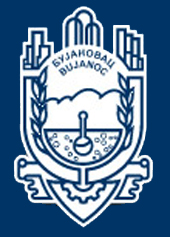  РЕПУБЛИКА СРБИЈА / REPUBLIKA E SERBISË ОПШТИНСКА УПРАВА ОПШТИНЕ БУЈАНОВАЦ ADMINISTRATA KOMUNALE  E KOMUNËS SË BUJANOCIT Карађорђа Петровића, бр .115, 17520 Бујановац Karagjorgje Petroviq, nr. 115, 17520 Bujanoc Одeљење за привреду и локални економски развој Drejtorati për ekonomi dhe zhvillim ekonomik lokal www.bujanovac.rsБеоград             Beograd361 кмБеч                    Vjen972 кмБудимпешта     Budapesht732 кмИстамбул          Stamboll767 кмСофија               Sofi186 кмСолун                Atinë283 кмНиш                   Nish136 кмСкопље              Shkup70 кмПриштина         Prishtinë105 кмКатастарска култураKultura kadastraleПовршине (hаSipërfaqja (ha)Њиве           -          Arat 15.194,3775Вртови        -          Kopshtiet38,1964Воћњаци     -          Pemishtet 633,7185Виногради  -          Vreshtat 440,8011Ливаде        -          Livadhet 1.699,5905Обрадиво пољопривредно земљиштеTokë e punueshme bujqësore17.991,5905Пашњаци    -         Kullotat 8.520,7302Трстици  и мочваре-Kallamishtet dhe kënetat11,6158Укупно пољопривредно земљиште:Sipërfaqja e përgjidhshme bujqësore:26.523,9365укуоно пгgjithësejt EBсорте за вино са географским порекломllojet për verë me prejardhje gjeografikeостале винске сортеllojet tjera të vrëraveсорте за јелоllojet për gatim121147631ПГ-EB1334ЈабукеMollat 53хаhaКрушкеDardhat23хаhaБрескваPjeskët3хаhaКајсијеKajsit         3хаhaВишњеVishnjet10хаhaШљивеKumbullat68хаhaОрасиArrat14хаhaЛешнициLajthit5хаhaМалинеMjedrat1хаhaОстало бобичаство воћеPemët tjera kokërr1хаhaОсталоTjera21хаhaПГEB1334хаhaПлантаже Plantacionet 156хаhaЕкстензивни Ekstenzive146хаhaУкупно Gjithësejt 302хаhaОвце и козе Delet dhe dhit365Свиње Derrat148Говеда Gjedhat1090Пчелне друштвеShoqërit e bletëve132Коњи Kuajt6Живина Shpezët79Говеда-bagëti5764Свиња-derra6354Овце-dele4028Козе-dhi5051Берачи кукурузаVjelësit e misrit10ПлуговиPllugjet2456ТањирачеPijatoret113ДрљачеTrinat2065СетвоспремачиPërgaditmbjellsit17РотофрезеRotofrezat139Растурачи минералног ћубриваShpërndarsit e plehrave minerale78Растурачи стајњакаShpërndarsit e plehut të shtallës8СејалицеMbjellëset214ПрскалицеSpërkatëset268ПриколицеRimorkiot1034КосилицеKositëset596Р.БN.RНазив мереEmërtimi i masësШифра мереShifra e masësПланирани буџет за текућу годину без пренетих обавеза (у РСД)Buxheti i planifikuar për vitin vijues pa obligime të bartura ( në DIN)Износ подстицаја по кориснику (%) (нпр. 30%, 50%, 80%)Vlera e stimulimeve për shfrytzues (%) p.sh (30,50,80%)Максимални износ подршке по кориснику (ако је дефинисан) (РСД)Shuma maksimale mbështetëse për shfrytzues (nëse është e definuar)(DIN)Пренете обавезеObligimet e bartura1Инвестиције у физичку имовину пољопривредних газдинставаInvestimet në pronësin fizike të EB 1016.650.000 700,000,002 Економске активности у циљу подизаља конкурентности у смислу додавања вредности  кроз прераду  каи увођење  и сертификацију система квалитета хране,органских производа  и производа са ознаком географског порекла на газдинства Aktivitetet ekonomike që synojnë rritjen e konkurrencës në aspektin e shtimit të vlerës përmes përpunimit dhe futjes dhe certifikimit të sistemeve të cilësisë së ushqimit, produkteve organike dhe produkteve me etiketë të origjinës gjeografike në ferma304200.0001000,000,003Подстицај за промотивне активности у пољопривреди   и рурални развојMbështetjet e aktviteteve promotive  në bujqësi dhe zhvillimin rural402800.00070Буџет-BuxhetiВредност у РСДVlera në DIN.Укупан износ средстава из буџета ЈЛС  планираних за реализацију Програма подршке за спровођење пољопривредне политике и политике руралног развоја(без пренетих обавеза)Shuma e përgjithshme e mjeteve nga buxheti i  NJVL i  planifikuar për të zbatuar Programin e mbështetjes për zbatimin e politikave bujqësore dhe politikës të zhvillimit rural(pa obligime të bartura)7.650.000,00Планирана средства за директна плаћања Mjetet e planifikuara për pagesat direkte0,00Планирана средства за кредитну подршку0,00Планирана средства за подстицаје мерама руралног развоја  Mjetet e planifikuara për mbështetje të masave të zhvillimit rural 6.850.000,00Планирана средства за посебне подстицајеMjetet e planifikuara për masa të veçanta800.000,00 Планирана средства за мере које нису предвићене у оквиру мера дирекних плаћања, кредитне подршке и у оквиру мера руралног развојаMjetet e planifikuara që nuk janë parapar në suaza të masave direkte të pagesës dhe në suaza të masave të zhvillimit rural0,00Пренете обавезеObligimet e bartura0,00Шифра инвестицијеShifra e investimeveНазив инвестицијеEmërtimi i investimeve101.1.3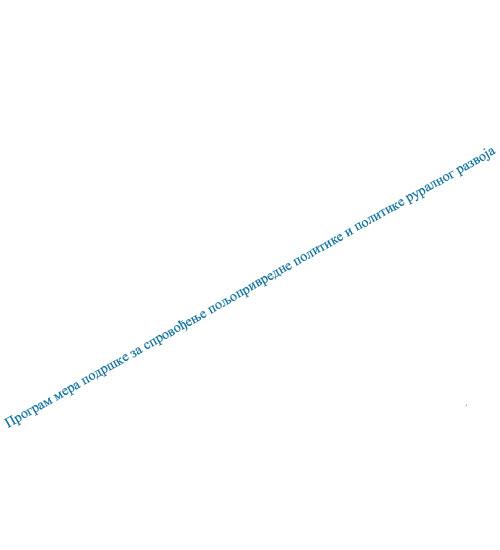      Опрема за мужу, хлађење и чување млека на фарми, укључујући све елементе, материјале и инсталације     Paisje për mjelje, ftohje dhe ruajtjen e qumshtit në fermë, duke i u bashkangjitur të gjitha elementet, materialin dhe instalimet101.1.4Машина и опрема за руковање и транспорт чврстог,полутечног и течног  стањака (транспортери за стањак;уређаји за мешање полутечног и течног стањака; пумпе за  пражњење  резервоара; сепараторин  за полутечни и течни стањак: машине за пуњење течног стањака; специјализоване  приколице за транспорт чврстог стањака, укључујући и пратећу опрему за  полутечни и течни стањак)    Mekanizmat dhe pajisjet për manipulimin  dhe transportin e  plehit të ngurt, gjusmë të ngurt dhe të lëngët ( transportuesit për pleh; pajisjet për pëzirjen e  plehit gjusëm dhe të lëngët;pumpet për zbrazjen e rezervuravare;separatorë  për plehë të lëngëtdhe  gjysmë të lëngët; mekanizmat për mbusjen e plehit të lëngët; rimorkiott për  transportin e plehut të ngurt, si dhe pajisjet përcjellse për plehë gjysëm dhe të lëgët) 101.1.5     Машине и опрема за складиштење и припрему сточне хране, за храњење и појење животиња ( млинови и блендери/мешалице за припрему сточне хране; опрема и дозатори за концентровану сточну храну; екстрактори; транспортери; микс приколице и дозатори за кабасту сточну храну; хранилице; појилице; балери; омотачи бала и комбајни за сточну храну; превртачи сена, итд)      Mekanizmat dhe pajisje për ruajtjen dhe përgatitjen e ushqimit për kafshët, për ushqim dhe furnizim me ujë të kafshëve (mullinj dhe blender / miksera për përgatitjen e ushqimit për kafshë;traktorë të veçant; transporter; miks rimorkio dhe dozator për ushqimin  në kaba të kafshëve; ushqyeset; paisje për ujë; mbështjellsit e dengjeve dhe kombajat për ushqim të kafshëve; rrotulluesit e sanës etj.)101.4.1     Подизање нових или обнављање постојећих (крчење и подизање) вишегодишњи  засада воћака, хмеља и винове лозе            Ngritje të reja apo ripërtritje të të egzistuarave (ngjyrosje dhe ngritje ) të të mbjellave shumëvjeçare të pemëve , kulpurës dhe hardhis së verës101.4.4 Подизање/набавка жичане ограде око вишегодишњи засада Ngritjen/ furnizimin e rrethojes me tela rrethë pemishtjes shumëvjeçare101.5.10Машине и опреме за наводњавање усева Мaqinat dhe pajisjet për ujitjen e të mbjelurave  101.4.7.Набавка опреме и уређаја за припрему земљишта  и супстрата  за гајење биљака  при производњи  у заштрићеном просторуBlerja e pajisjeve për përgatitjen e tokës dhe substratit për rritjen e bimëve gjatë prodhimit në një zonë të mbrojtur101.6.2 Набавка опреме за пчеларство Blerja e pajisjeve për bletari304.5.3.5 Набавка опреме за производњу  вина ,ракија и других алкохолних пића,као и опреме за дегустационе сале .Blerja e pajisjeve për prodhimin e verës ,rakisë dhe pije të tjera alkoholike . si dhe pajisje  për dhomat e degustimitР.бр.Nr.r.Тип критеријума за изборTipi i kriteriumit për përzgjedhjeДа/НеPo/JoБодовиPikët1.Критеријуми селекције се не примењују при реализацији ове мере, већ се подстицајна средства за инвестиције у физичка средства пољопривредних газдинстава одобравају по редоследу пријема комплетних-прихватљивих  захтева до утрошка средстава. Kriteret e përzgjedhjes nuk aplikohen gjatë zbatimit të këtyre masave, por se mjetet stimuluese për investime në asete fizike të ekonomive bujqësore  miratohen sipas marrjes   së kërkesës së plotë – të pranueshme deri në shpenzimin e fondeve.Не/Jo-Р.бр.Nr.r.Назив показатеља- Emri i treguesve1Укупан број поднетих захтева-Numri i përgjithshëm i kërkesave të paraqitura2Укупан број подржаних пројеката-Numri i përgjithshëm i projekteve të mbështetura3Површина под новим вишегодишњим засадима-Sipërfaqja  nën pemishte të reja shumëvjeçare4Број новонабављене механизације-Numri i mekanizmave të sapo blera5Површина под заштићеним простором-Sipërfaqja nën hapsirat e mbrojturaШифра инвестицијеShifra e investimeveНазив инвестицијеEmërtimi i investimit402.1Информативне  активности:  сајмови,  изложбе,  манифестације,  студијска путовањаAktivitetet informative : panairet, ekspozitat, manifestimet, udhëtimet studimoreР.бројNr.rendorТип критериума за изборLloji i kritereve të përzgjedhjesДа/НеPo/JoБодовиPikët1Не/Jo -2     Није планирано рангирање односно селекција корисника.Захтеви се решавају до утрошка средстава по редоследу пријему захтева     Nuk ishte e planifikuar rangimi, përkatsisht përzgjedhja e  përfituesve. Kërkesa zgjithen deri  në shpenzimin e mjeteve të caktuara sipas renditjes së marrjes së kërkesës.Ред. бројNum.Ren.Назив показатељаEmërtimi i treguesit1Укупан број одржаних едукација/радионицаNumri  i trajnimeve të mbajtura/punëtorive2Број едукованих пољопривредникаNumri i  bujqëve tëarsimuarve3Број организованих манифестација, сајмова, изложби и студијских путовањаNumri i manifestimeve të organizuara, panaireve, ekspozitave dhe udhëtimeve studimore4Број штампаних примерака промо материјалаNumri i kopjeve të printuara të materialit promovuesНазив показатеља- Emri i treguesëveВредност, опис показатељаVlera , përshkrimi i treguesëveИзвор података и годинаBurimi i të dhënave dhe vitiИзвор података и годинаBurimi i të dhënave dhe vitiОПШТИ ПОДАЦИ-TË DHËNAT E PËRGJITHSHMEОПШТИ ПОДАЦИ-TË DHËNAT E PËRGJITHSHMEОПШТИ ПОДАЦИ-TË DHËNAT E PËRGJITHSHMEОПШТИ ПОДАЦИ-TË DHËNAT E PËRGJITHSHMEАдминистративни и географски положај-Pozita administrative dhe gjeografikeАдминистративни и географски положај-Pozita administrative dhe gjeografikeАдминистративни и географски положај-Pozita administrative dhe gjeografikeАдминистративни и географски положај-Pozita administrative dhe gjeografikeАутономна покрајина-Krahina autonome/рзс*/ers*рзс*/ers*Регион-RegjioniРегион Јужне и Источне  СрбијRegjioni i Serbis Jugore dhe Lindore'' рзс*“ers*'' рзс*“ers*ОбластTerritoriПчињски округRrethi i Pçinjësрзс*ers*рзс*ers*Град или општинаQytet apo komunëОпштинаKomunëрзс*ers*рзс*ers*Површина- Sipërfaqja461 km²рзс*Ers*рзс*Ers*Број насеља-Numëri i vendbanimeve59рзс*ers*рзс*ers*Број катастарских општинаNumëri i komunave kadastrale59рзс*ers*рзс*ers*Број подручја са отежаним условима рада у пољопривреди (ПОУРП) Numëri i zonave me kushte të vështira të punës në bujqësi (ZKVPB)44Демографски позакатељи-Treguesit demografikДемографски позакатељи-Treguesit demografikДемографски позакатељи-Treguesit demografikДемографски позакатељи-Treguesit demografikБрој становника-Numëri i banorëve43.302рзс**/ers**рзс**/ers**Број домаћинстава-Numëri i ekonomive9.033рзс* ers*рзс* ers*Густина насељености (број становника/површина-km²Dendsia e vendosjes së popullsisë (numëri i banorëve/sip. km²94 ст./ km²94 ban./ km²Промена броја становника у општини 2002Ndrrimi i numrit të banorëve në komun 20024.247рзс**ers**рзс**ers**-    У руралним подручјима-Në zonat rurale72.26 %рзс**/ers**рзс**/ers**Учешће становништва млађег од 15 годинаPjesmarrja e popullsis më të re se 15 vjet35%рзс**/ers**рзс**/ers**Учешће становништва старијег од 65 годинаPjesmarrja e popullsis më të vjetër se 65 vjet9.96%рзс**/ers**рзс**/ers**Просечна старост-Vjetërsia mesatare32.62 год.-vjetрзс* ers*рзс* ers*Индекс старења- indeksi i mplakjes39.18%рзс* ers*рзс* ers*Стопа раста броја становника у општиниShkalla e rritjes së  popullsisë në komunë0.23рзс*ers*рзс*ers*Без школске спреме и са непотпуним основним образовањемPa përgatitje shkollore  dhe arsimi fillor jo të plotë14.65%рзс*ers*рзс*ers*Основно образовањеArsimi fillor38.08%рзс*ers*рзс*ers*Средње образовање-Arsimi i mesëm17.94 %рзс*ers*рзс*ers*Више и високо образовање/Arsimit të Lartë3.99%рзс*/ers*рзс*/ers*Учешће пољопривредног у укупном становништвуPjesmarrja e bujqësisë në popullsinë e përgjithshme25%ПроценаVlersimПроценаVlersimПриродни услови- Kushtet natyroreПриродни услови- Kushtet natyroreПриродни услови- Kushtet natyroreПриродни услови- Kushtet natyroreРељеф (равничарски, брежуљкасти, брдски, плански)Relievi (fushor, kodrinor, malor, vargmalor)Равничарско, брдско-планинско подручјеZonë fushore, kodrinoro maloreИнтерниInternИнтерниInternПреовлађујући педолошки типови земљишта и бонитетна класаLlojet dominuese pedologjike  dhe boniteti klasave Чернозем, ливадске црнице, слатине, песковита земљишта, класе од 1 до 7Çernozem, livadh tokë, kripore, tokat ranore, klasa 1 deri në 7ИнтерниInternИнтерниInternКлима (умерено-континентална,субпланинска ...)Klima ( e butë kontinentale, nën malore ...)(умерено континентална)(e butë kontinentale)ИнтерниInternИнтерниInternПросечна количина падавинаSasia e reshjeve mesatare614.0 mmИнтерниInternИнтерниInternСредња годишња температураTemperatura mesatare vjetore10.8ºСИнтернInternИнтернInternХидрографија (површинске и подземне воде)Hidrografija (sip. dhe ujërat nëntoksore )интерниинтерниПовршина под шумом-Sipërfaqja pyjore16.981 hарзс*/ers*рзс*/ers*Површина под шумом у укупној површини ЈЛСSipërfaqes pyjore në sipërfaqe totale NJVAL37%рзс*ers*рзс*ers*Пошумљене површине у претходној годиниPyllëzimi i sipërfaqeve pyjore në vitin e kaluarрзс*ers*рзс*ers*Посеч. дрвна маса-Masa mesatare e prerë drurore6.826рзс*/ers*рзс*/ers*ПОКАЗАТЕЉИ РАЗВОЈА ПОЉОПРИВРЕДЕ-TREGUESIT PËR ZHVILLIMIN BUJQËSORПОКАЗАТЕЉИ РАЗВОЈА ПОЉОПРИВРЕДЕ-TREGUESIT PËR ZHVILLIMIN BUJQËSORПОКАЗАТЕЉИ РАЗВОЈА ПОЉОПРИВРЕДЕ-TREGUESIT PËR ZHVILLIMIN BUJQËSORПОКАЗАТЕЉИ РАЗВОЈА ПОЉОПРИВРЕДЕ-TREGUESIT PËR ZHVILLIMIN BUJQËSORСтање ресурса-Gjendja e resurseveСтање ресурса-Gjendja e resurseveСтање ресурса-Gjendja e resurseveСтање ресурса-Gjendja e resurseveУкупан број пољопривредних газдинставаNumri i përgjithshëm i ekonomive bujqësore2227рзс***/ers***рзс***/ers***Број регистрованих пољопривредних газдинстава (РПГ):Numri i ekonomive  të regjistruara (EBR):2220 Управа за трезорDrejtorati i thesaritУправа за трезорDrejtorati i thesarit-       Породична пољопривредна газдинстваЕkonomit bujqësore familjare100%-       Правна ица и предузетнициPersonat juridik dhe sipërmarrsit7Коришћено пољопривредно земљиште (КПЗ)Toka bujqësore e përdorur (TSHB)17.991,5905 харзс***ers***рзс***ers***Учешће КПЗ у укупној површини ЈЛСPjesëmarrja  e TSHB në sip. e përgjithshme87%Оранице и баште, воћњаци, виногради, ливаде и пашњаци, остало (18) (ха,%)Tokë e punueshme dhe kopshte, pemishte, vreshta, livadhe dhe kullota, dhe pjesa tjetër (18) (ha,%)Њиве-Ara 15.194,3775(57.28)Вртови-Kopshtie38,1964(0.14)Воћњаци –Pemishte633,7185(2.38)Виногради –Vreshtat440,8011(1.66)Ливаде –Livadhet1.699,5905(6.40)Обрадиво пољопривредно земљиште-Tokë e punueshme bujqësore 17.991,5905(67.86)Пашњаци –Kullotat8.520,7302(32.12)Трстици –Kallamishtet, мочвари –kënetat 11,6158(0.04)Укупно пољопривредно земљиште – Sip. e përgjithshme bujqësore 26.523,9365рзс***ers***рзс***ers***Жита, индустријско биље, поврће, крмно биље, остало (19) (ха, %)Drithërat, bimë industriale, perimet, foragjeret, të tjera (19) (ha, %)8500ха-ha (70,41%) жита-dridhra;102 ха-ha (0,84%) индустријско биље-bimë industriale;3.469 ха-ha (28,73%) поврће-perime, крмно биље и остало-foragjere etj.рзс***ers***рзс***ers***Просечна величина поседа (КПЗ) по газдинствуMadhësia mesatare e pasurisë (TSHB) për ekonomi6 ха-haрзс***ers***рзс***ers***Обухваћеност пољопривредног земљишта комасацијомMbulimi i tokës bujqësore me komasacion-ИнтерниInternИнтерниInternОбухваћеност земљишта неким видом удруживања (ха, %)Përfshirja e tokës me ndonjë mënyr tjetër të shoqrimit (ha, %)-ИнтерниInternИнтерниInternБрој пољопривредна газдинства која наводњавају КПЗNumëri i ekonomive bujqësore që ujitin TSHB9рзс***ers***рзс***ers***Одводњавана површина КПЗSipërfaqet e kulluara të TSHB28.450 ха- hаИнтерниInternИнтерниInternНаводњавана површина КПЗUjitja e sipërfaqeve të TSHB153 ха- hарзс***ers***рзс***ers***Површина пољ.земљишта у државној својини на територији АП (20) (ха)Sipërfaqja e tokës bujqësore në pronësi të shtetit në territirin e KA(20) (hа)4.079 ха-hаИнтерниInternИнтерниInternПовршина пољ.земљишта у државној својини која се даје у закуп (ха)Sipërfaqja e tokës bujqësore në pronësi të shtetit е cila jepet me qira (20) (hа)-ИнтерниInternИнтерниInternФизичка лица (%)-Personat fizik(%)-Интерни/InternИнтерни/InternПравна лица (%)-Personat juridik(%)-Интерни-InternИнтерни-InternГоведа, свиње, овце и козе, живина, кошнице пчела ( број )Gjedhat, derrat, delet dhe dhit, shpendët, koshere të bletëve (numëri)5.764 говеда-gjedhat;6.354 свиња-derra;4.028 овце-dele;5.051 козе-dhit;5.068кошница-kosheret;рзс***ers***рзс***ers***Трактори, комбајни, прикључне машинеTraktorët, kombajat, makinat bashkangjitëse4.610 трактора-traktor;80 комбајна-kombaj;6.998 прикључне машине- makinat bashkangjitëseрзс***ers***рзс***ers***Пољопривредни објекти (број)Objektet bujqësore (numëri)7.346рзс***ers***рзс***ers***Хладњаче, сушаре, стакленици и пластенициFrigoriferë, tharëse, serrat1 сушара-tharëse;1 стакленикаserrë xhami;638 пластеника-serrë qelqiрзс***ers***рзс***ers***Употреба мин.ђубрива, стајњака и средстава за заштиту биљаPërdorimi plehrave minerale, plehu të shtallës dhe mjeteve për mbrojtjen e bimëve4.616 ха-hа ( ПГ –EB 4.241) минералних ђубрива-plehra minerale;1.618 ха-hа (2.469 ПГ-EB) стајњак-plehu i shtallës;2.135 ха-hа (2.086 ПГ-EB) средства за заштиту биља- mjete për mbrojtjen e bimëveрзс***ers***рзс***ers*** Број чланова газдинстваи и стално запослени на газдинству :Numëri anëtarëve të ekonomivedhe të punsuarit  përhershëm  në ekonomi: 100%рзс***ers***рзс***ers***(на породичном ПГ : на газдинству правног лица/предузетника)( në  EB familjare: në ekonomit e personave juridik / sipërmarrës)-рзс***ers***рзс***ers***Земљорадничке задруге и удружења пољопривредника (број) Kooperativat bujqësore dhe shoqatat e bujqëve (nr) 2 задруге2 koperativaИнтерниInternИнтерниInternПроизводња пољопривредних производа (количина ) :Prodhimi i prodhimeve bujqësore (sasia)Производња пољопривредних производа (количина ) :Prodhimi i prodhimeve bujqësore (sasia)Производња пољопривредних производа (количина ) :Prodhimi i prodhimeve bujqësore (sasia)Производња пољопривредних производа (количина ) :Prodhimi i prodhimeve bujqësore (sasia)-            Биљна производња(т)                 Prodhimtaria e bimore(t)4.741 т кукуруз-misër;13.788 т пшеница-grurë;Пасуљ-Fasule т 306Кромпир –Patate т 2.169Јабука –Molla т 522Шљива.Kumbullaт 1.762Грожће-rrush т 434.741 т кукуруз-misër;13.788 т пшеница-grurë;Пасуљ-Fasule т 306Кромпир –Patate т 2.169Јабука –Molla т 522Шљива.Kumbullaт 1.762Грожће-rrush т 43рзс***ers***- сточарска производња(т, лит, ком.)-prodhimtaria blektorale(t, lit, copë)--ИнтерниInternПОКАЗАТЕЉИ РУРАЛНОГ РАЗВОЈА-TREGUESIT E ZHVILLIMIT RURALПОКАЗАТЕЉИ РУРАЛНОГ РАЗВОЈА-TREGUESIT E ZHVILLIMIT RURALПОКАЗАТЕЉИ РУРАЛНОГ РАЗВОЈА-TREGUESIT E ZHVILLIMIT RURALПОКАЗАТЕЉИ РУРАЛНОГ РАЗВОЈА-TREGUESIT E ZHVILLIMIT RURALРурална инфраструктура-infrastruktura ruraleРурална инфраструктура-infrastruktura ruraleРурална инфраструктура-infrastruktura ruraleРурална инфраструктура-infrastruktura ruraleСаобраћајна инфраструктура-Infrastruktura e komunikacionitСаобраћајна инфраструктура-Infrastruktura e komunikacionitСаобраћајна инфраструктура-Infrastruktura e komunikacionitСаобраћајна инфраструктура-Infrastruktura e komunikacionitДужина путева (км)-Gjatësia e rrugëve (km)365 kmрзс*/ers*рзс*/ers*Поште и телефонски претплатнициPostat dhe parapaguesit telefonik5 поште-posta, 5341 претплат-             parapagues.рзс*ers*рзс*ers*Водопривреда инфраструктура-Infrastruktura ujoreВодопривреда инфраструктура-Infrastruktura ujoreВодопривреда инфраструктура-Infrastruktura ujoreВодопривреда инфраструктура-Infrastruktura ujoreДомаћинства прикључена на водоводну мрежуFamiljet e lidhur me rrjetin e ujësjellsit8.500рзс*ers*рзс*ers*Домаћинства прикључена на канализац. МрежуFamiljet e lidhur në  rrjetin e kanalizimit7816рзс*ers*рзс*ers*Укупне испуштене отпадне водеUjërave e   përgjithshme të zeza të derdhura1.502.705,00 м³рзс*ers*рзс*ers*Пречишћене отпадне водеUjërat e zeza të pastruara-рзс*ers*рзс*ers*Енергетска  инфраструктура-Infrastruktura електрикеЕнергетска  инфраструктура-Infrastruktura електрикеЕнергетска  инфраструктура-Infrastruktura електрикеЕнергетска  инфраструктура-Infrastruktura електрикеПроизводња и снабдевање електричном енергијом (број)Prodhimi dhe shpërndarja e energjisë elektrike(nr)-ИнтерниInternИнтерниInternСоцијална инфраструктура-Infrastruktura socialeСоцијална инфраструктура-Infrastruktura socialeСоцијална инфраструктура-Infrastruktura socialeСоцијална инфраструктура-Infrastruktura socialeОбјекти образовне инфраструктуре (установе за децу предшколског узраста, основне и средње школе, високе школе и факултети на територији ЈЛС)Objektet e infrastrukturës arsimore( entet për fëmijët parashkollorë, shkollat fillore dhe të mesme, shkollat e larta dhe fakultetet në NJVL38рзс*ers*рзс*ers*Број становника на једног лекараNumri i banorëve për  një mjek807рзс*ers***рзс*ers***Број корисника социјалне заштитеNumri i përfituesve të mirëqenies sociale1394рзс*ers*рзс*ers*Диверзификација руралне економије - Diverzivikimi iekonomis ruraleДиверзификација руралне економије - Diverzivikimi iekonomis ruraleДиверзификација руралне економије - Diverzivikimi iekonomis ruraleДиверзификација руралне економије - Diverzivikimi iekonomis ruraleЗапослени у сектору пољопривреде, шумарства и водопривреде (број)Të punësuarit në sektorin e bujqësis, pylltaris dhe ekonomis së ujërave (nr)1.1934рзс*, рзс*ers*** ers***рзс*, рзс*ers*** ers***Газдинства која обављају друге профитабилне активности (број)Ekonomit të angazhuar në aktivitete të tjera fitimprurëse (nr)13.191рзс***ers***рзс***ers***Туристи и просечан број ноћења туриста (домаћих и страних) на територији ЈЛСTuristët dhe numri mesatar i qëndrimeve të turistëve  (vendas dhe të huaj), në territorin NJVLНема податакаNuk ka të dhënaрзс*ers*рзс*ers*Трансфер знања и информација- Këmbimi i njohurive dhe informacioneveТрансфер знања и информација- Këmbimi i njohurive dhe informacioneveТрансфер знања и информација- Këmbimi i njohurive dhe informacioneveТрансфер знања и информација- Këmbimi i njohurive dhe informacioneveПољопривредна саветодавна стручна службаShërbini professional kshillëdhënës bujqsorПССС-ВрањеSHPKB-VrajëИнтерниInternИнтерниInternПољопривредна газдинства укључена у саветодавни систем (број)Pronat bujqësore të përfshira në sistemin këshillues(nr) Нема податакаNuk ka të dhënaПССSHPBПССSHPB